Concurrent SystemsIntroduction to ConcurrencyWhat is concurrency? Many things occurring at the same timeWhy?Overlap computation and I/O on single machineSimplify code structuring and / or improve responsivenessEnables seamless use of multiple CPUsProcesses: Instances of programs in executionOS unit of protection and resource allocationVirtual address space One or more threadsThreads: Entities managed by the scheduler – information held by a thread control block (contains the saved context, scheduler info, etc). They run in the address spaces of their processContext Switches: When OS saves state of one thread and restores the state of anotherSingle CPU Concurrency: interleaving of different executionsProcess concurrencyProcess runs for a while then something else starts (becomes blocked etc) and then the process resumesInter-process concurrencyProcess X runs for a while, then OS, then Process Y, etcIntra-process concurrencyThreads: X1, X2, X3, …X1 runs, then X2, etcMultiple CPU ConcurrencyThings can happen in parallel – also different threads of the same process executing on different CPUsThreading1:N – user-level threadingKernel only knows about (and schedules) processesLightweight creation/termination + context switch; application-specific scheduling; OS independence Awkward to handle blocking system calls or page faults, preemption; cannot use multiple CPUs 1:1 – kernel-level threadingKernel provides threads directly – implements threads, thread context switching, schedulingUserspace thread library 1:1 maps user threads into kernel threadsHandles pre-emption, blocking syscalls, straightforward to use multiple CPUsHigher overhead, less flexible, less portableM:N – Hybrid threadingKernel exposes a smaller number (M) of activations – typically 1:1 with CPUsUserspace schedules a larger number (N) of threads onto available activationsKernel upcalls when a thread blocks, returning the activation to userspaceKernel upcalls when a thread wakes up userspace schedules it on an activationControls maximum parallelism by limiting number of activationsMutual ExclusionCritical Section: Piece of code to never be concurrently executed by more than one threadMutual Exclusion: If one thread is executing within a critical section, all other threads are prohibited from entering itRace Conditions: Problems in which multiple threads race with one another during conflicting access to shared resourcesImplementing Mutual ExclusionAtomicity: Sequence of operators occur as if one operation – indivisible from the point of view of the programDisabling context switchesWorks wellRather brute forcePotentially unsafe (if disable interrupts)Doesn’t work across multiple CPUsLocks (Mutexes) – also known as a spin lockLock a section of codeGeneral mechanism for mutual exclusionContention: When consumers have to wait for locksImplementing atomic read-and-setAtomic Compare and SwapOperands: Memory address, prior and new valuesIf the prior value matches the in-memory value, the new value is storedIf the prior value does not match the in-memory value, the instruction failsSoftware checks return value, can loop on failureLoad Linked, Store ConditionalLoad valueManipulate valueStore Conditional fails if memory location modified since loadSC writes back register indicating success (or not) – return valueMay also need to disable interruptsSemaphoresEven with atomic operations – waiting is inefficient – lock contentionSemaphores is a new type of variable, initialised once to an integer value (defaulted to 0)Support two operations:Wait() (also known as down())Signal() (also known as up())Can be used for mutual exclusion with sleeping or condition synchronisationWake up another waiting thread on a condition or eventWaking up a thread through hardwareKnown as condition synchronisationOn a single CPU, wakeup triggers a context switchCan use Inter-Processor InterruptsMark thread as runnableSend an interrupt to the target CPUIPI handler runs the thread scheduler, pre-empts running thread and triggers context switchShared Memory + IPIs support atomicity and condition synchronisation between processorsN-resource AllocationExists N instances of a resource – can manage allocation with a semaphore sem, initialised to NAnyone wanting resource does wait(sem)After N people get a resource, next will sleepTo release resource, signal(sem) – will wake someone if anyone is waitingTypically, also requires mutual exclusionProducer-Consumer RelationshipsProducer-consumer problem with one producer and one consumerShared buffer with N slotsProducer threadProduce an itemIf there’s room, insert into next slotOtherwise, wait until there’s roomConsumer threadIf anything in buffer, consume and then removeOtherwise, wait until there’s something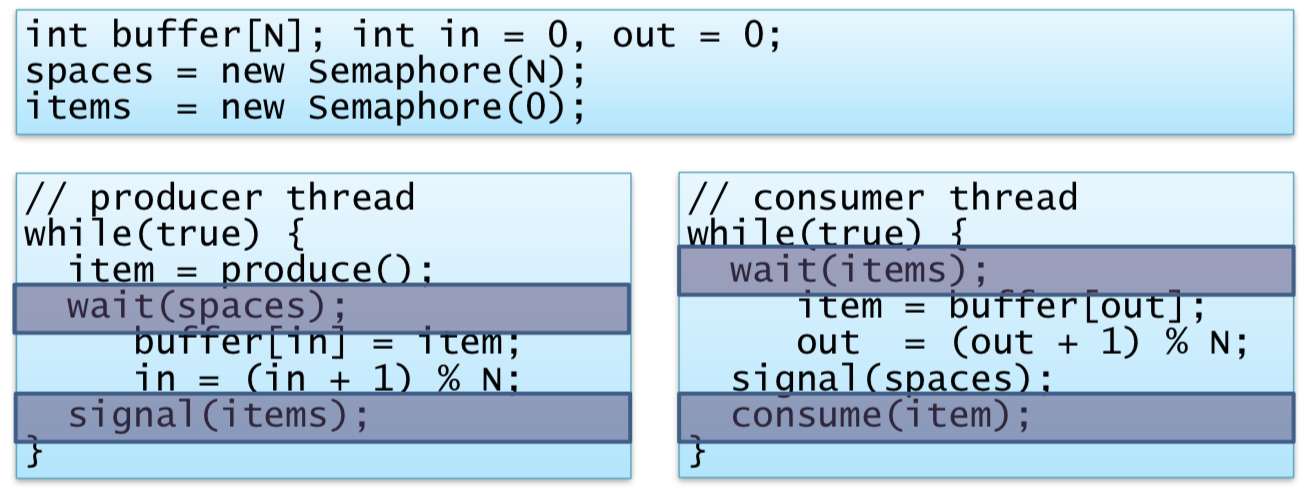 No explicit mutual exclusion	Threads will never try to access the same slot at the same timeIf in==out then:Buffer emptyBuffer fullGeneralised Producer-ConsumerMay have many threads adding items and many removing themThen do need explicit mutual exclusionCan implement with one more semaphore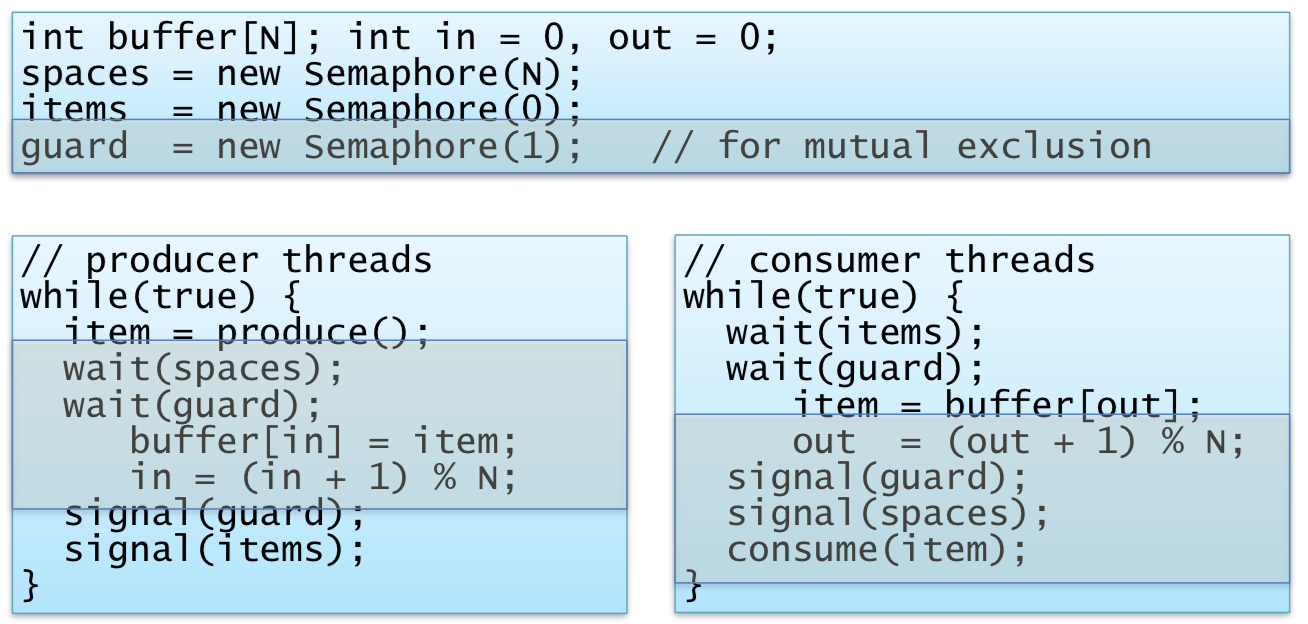 When are they used?Better than atomised read-and-set() but correct use requires considerable careGenerally, get more complex as we add more semaphoresIt is used internally in some OSes and libraries, but deprecated for other mechanismsMutual Exclusion and InvariantsImportant goal of locking is to avoid exposing inconsistent intermediate states to other threadsInvariants-based strategy:Invariants hold as mutex is acquiredMay be violated while mutex is heldMust be restored before mutex is releasedExample: Deletion from doubly linked listInvariant: entry is in list, or not in listIndividually non-atomic updates of forward and backward pointers around deleted object are fine as long as lock isn’t released between pointer updatesCCR and MonitorsMultiple-Readers Single-WriterCommon synchronisation paradigmShared resource accessed by a set of threadsSafe for many threads to read simultaneously but writer must have exclusive accessHave read lock and write lock operationsSimple implementation uses two semaphoresFirst is a mutex (writer must wait to acquire this)Second protects reader count – increments whenever reader entersDecrements when a reader existsFirst reader acquires mutex and last reader releases mutex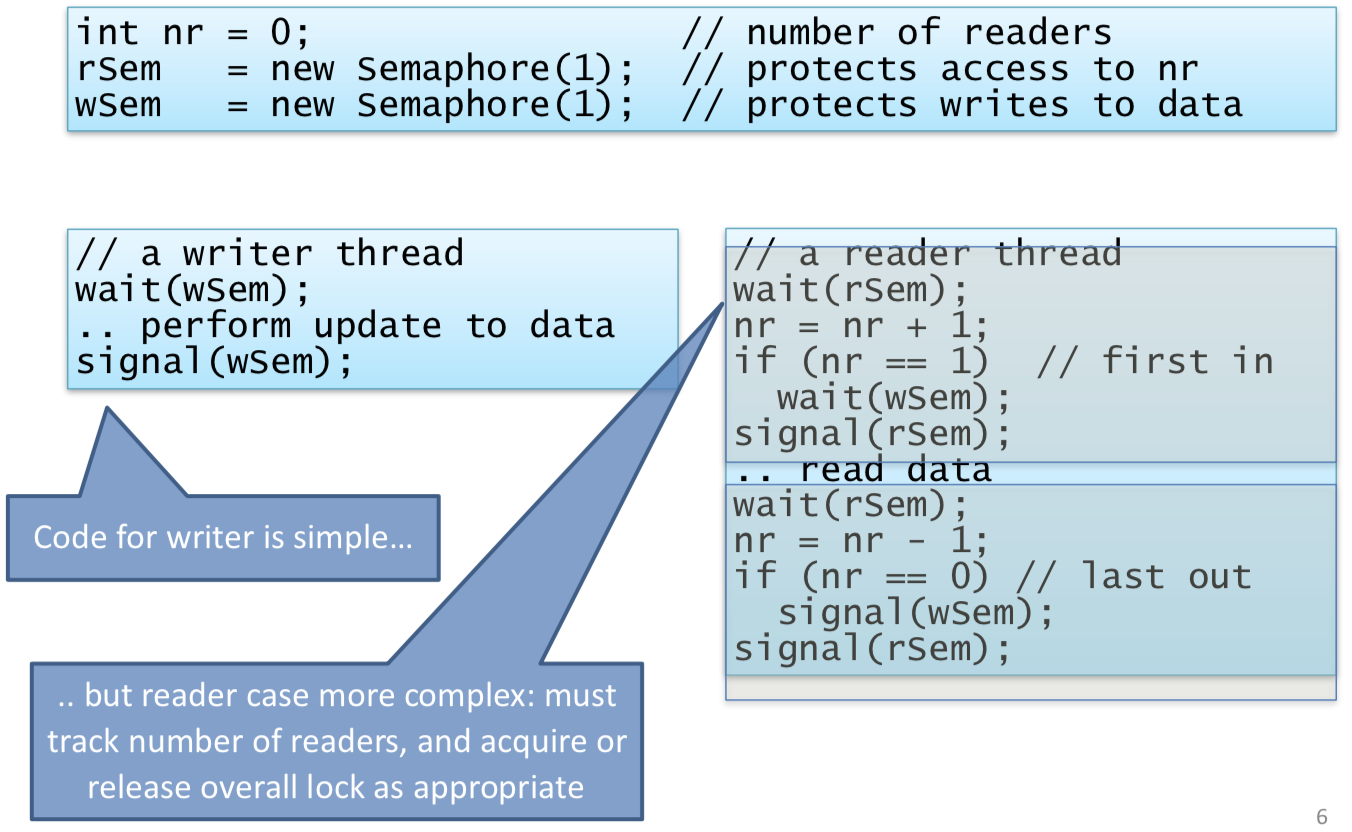 But writer might have to wait forever – since the readers will not release the wSemFairer if writer only had to wait for current readers to exit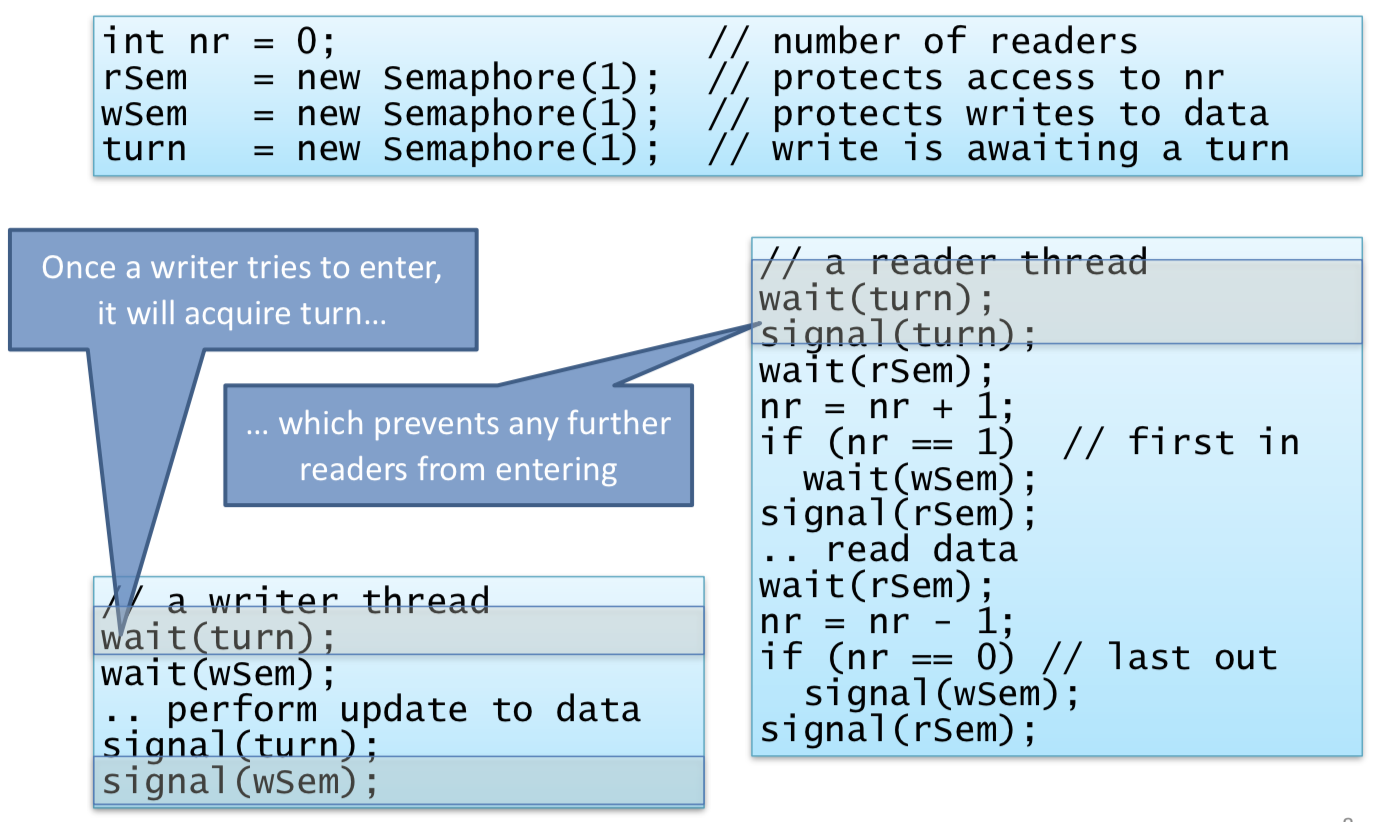 Conditional Critical Regions (CCR)Variables can explicitly be declared as sharedCode can be tagged as using those variables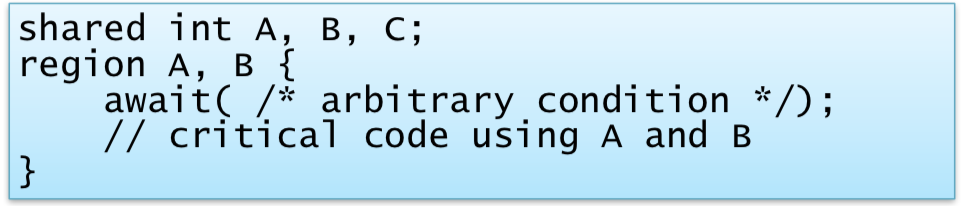 Compiler automatically declares and manages underlying primitives for mutual exclusion or synchronisationProducer-Consumer CCR Example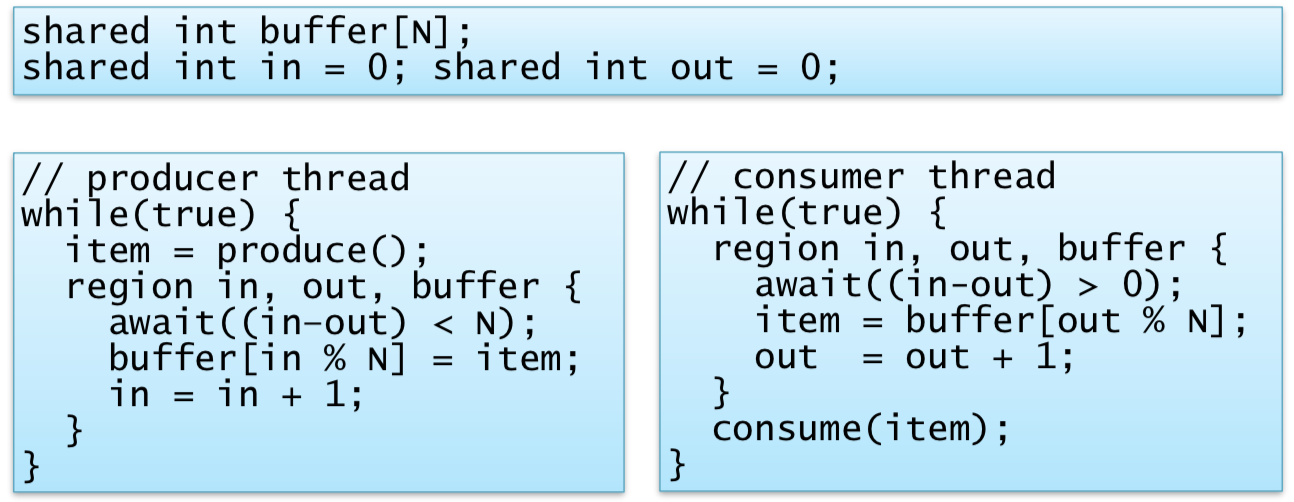 Explicit declaration of critical sections – automatically acquire mutual exclusion lock on region entryProgrammer focuses on variables to be protected – compiler generates appropriate semaphoresCompiler can also check that shared variables are never accessed outside a CCRRely on programmer correctly annotating thingsAwait(<expr>) is problematicDifficult to work out when it becomes trueSolution to leave region and try to re-enter – this is busy waiting – very inefficientMonitors Similar to CCRs but different in two waysWaiting limited to explicit condition variablesAll related routines are combined together, along with initialisation code, in a single constructOnly one thread can ever be executing within the monitorIf thread calls monitor method, it will block if another thread is holding the monitorAll methods within the monitor can proceed on the basis that mutual exclusion has been ensuredJava synchronised primitive implements monitors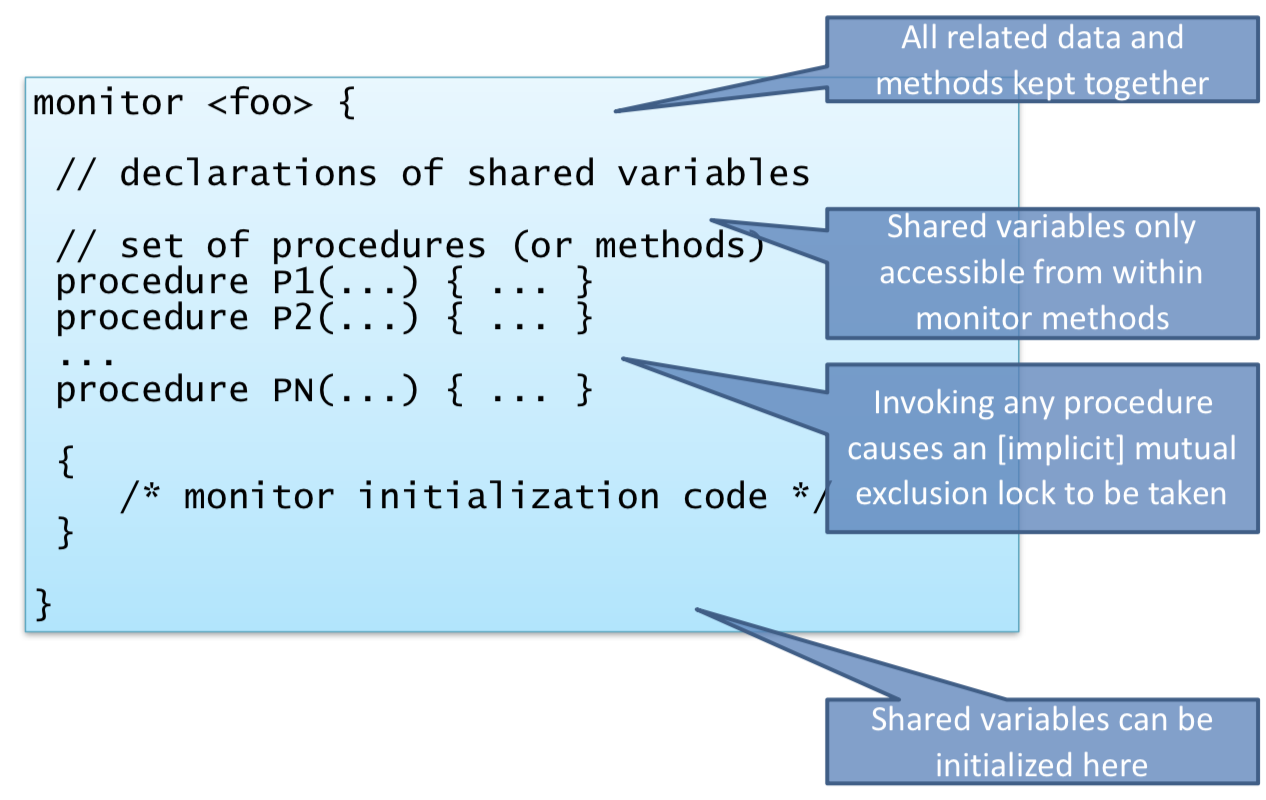 Condition VariablesMutual exclusion not always sufficient – condition synchronisation: wait for a condition to occurExplicitly declared and managed by the programmerSupports three operationsWait(cv): (1) suspend thread and (2) add it to the queue for CV and (3) release monitor lockSignal(cv): If any threads queued on CV, wake one threadBroadcast(cv): Wake all threads queued on CVMonitor Producer-Consumer Example: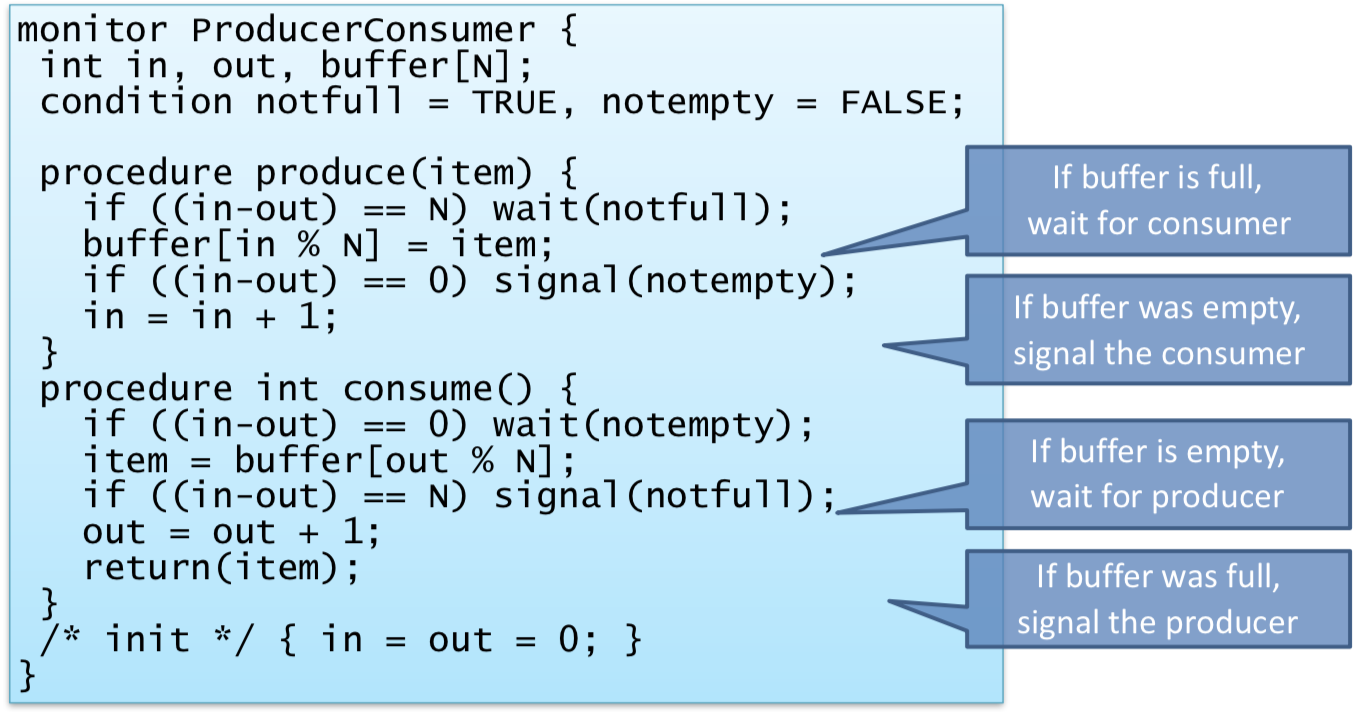 Works depending on the implementation of wait and signalHoare MonitorsQueue to enter the monitor – may not be FIFO but should be fairCall signal() when condition is true, then directly transfer control to waking controlMore difficult to implementCan also be complex to reason about (call to signal may or may not result in context switch) – must therefore ensure any invariants are maintained at time we invoke signal()With these semantics, we have to signal() before incrementing in/out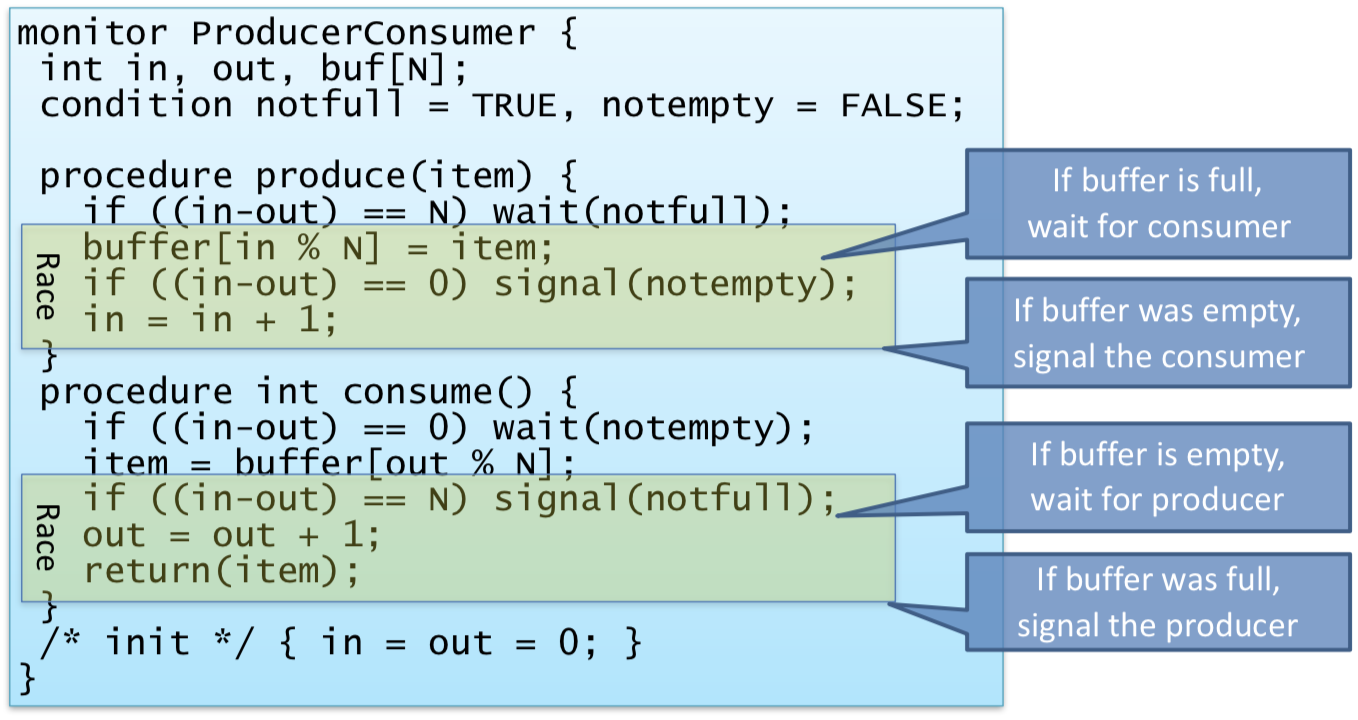 Signal-and-Continuesignal() moves a thread from condition queue to entry queueInvoking threads continues until exits (or waits)Simpler to build, but not guaranteed that condition is true when resumingMonitor Producer-Consumer Solution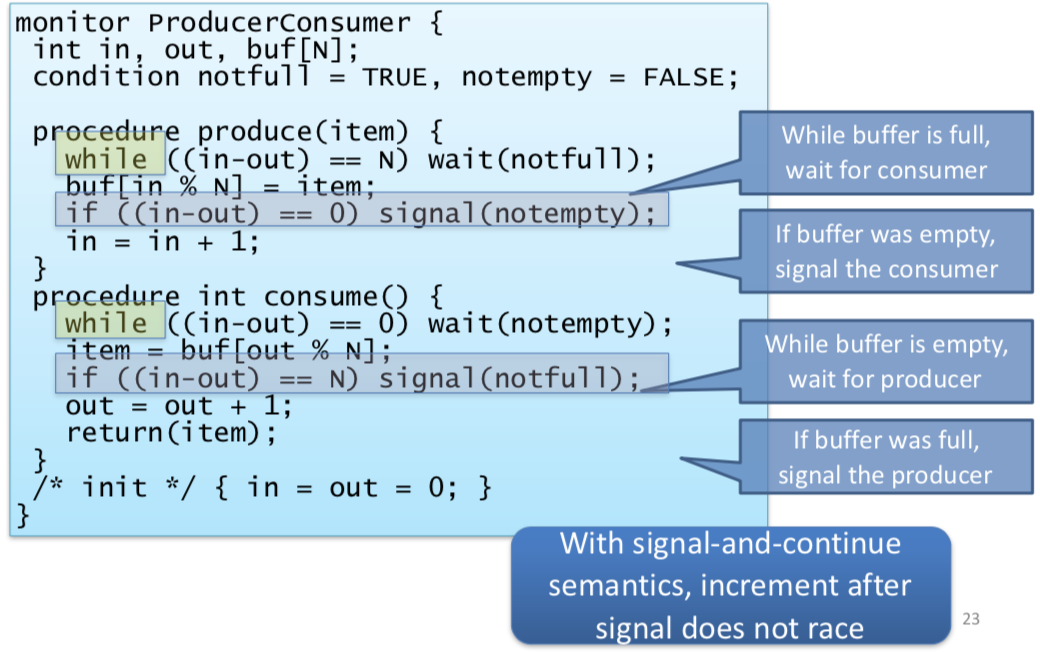 Concurrency PrimitivesRequirements: (1) Safety and (2) ProgressSpinlocks, Semaphores, MRSWs, CCRs, monitorsHardware primitives for synchronisationSignal-and-wait vs signal-and-continueConcurrency in practise (1) PThreadsStandard (POSIX) threading API for C, C++Mutexes, condition variables and barriersMutexes are effectively binary semaphoresA thread calling lock() blocks if the mutex is held – trylock() is a non-blocking variantReturns 0 if lock acquired or non-zero if not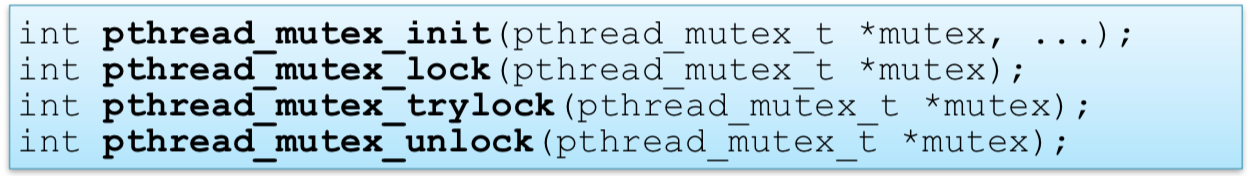 Condition Variables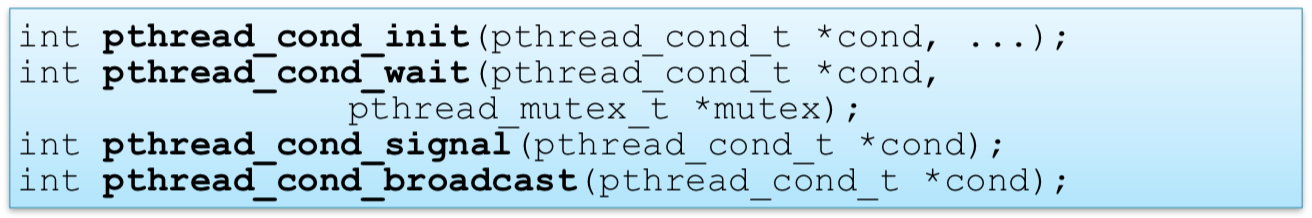 Proper monitors do not exist – need to manually codeBarriersWait until all threads reach some point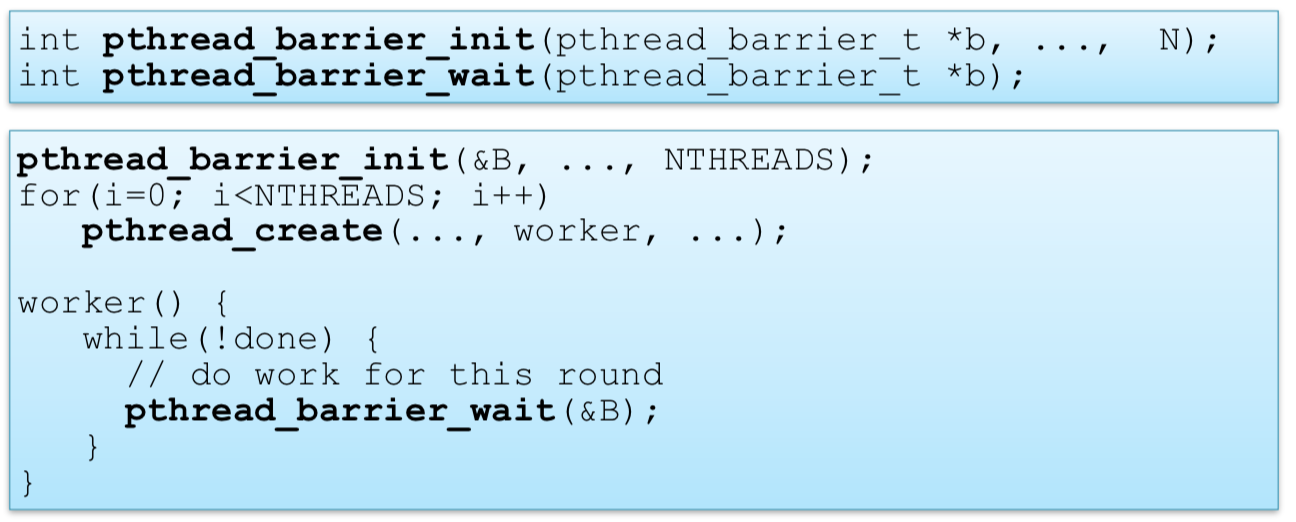 (2) Java SynchronisationObjects have intrinsic locks: can have synchronized methods, statementsLocks are re-entrant: A single thread can re-enter synchronized statements without waitingObjects have condition variables for guarded blocksWait() puts thread to sleepNotify() and notifyAll() wakes threads upJava specifies memory consistency and atomicity properties that make some lock-free concurrent access safeJava 8 also includes:Thread poolsConcurrent collectionsSemaphoresCyclic barriersDeadlockLiveness Properties: We want to avoid:(1) Deadlock: Threads sleeping waiting for one another(2) Livelock: Threads execute but make no progress(3) Starvation: Single threads must make progress – more generally aim for fairness(4) No Minimality: No unnecessary waiting or signallingHowever, these are often at odds with safetyDeadlock: set of k threads go to sleep and cannot wake up – each can only be woken by another who’s asleepTwo trains approach each other at a crossing – both stop completely, and neither can start while the other is still there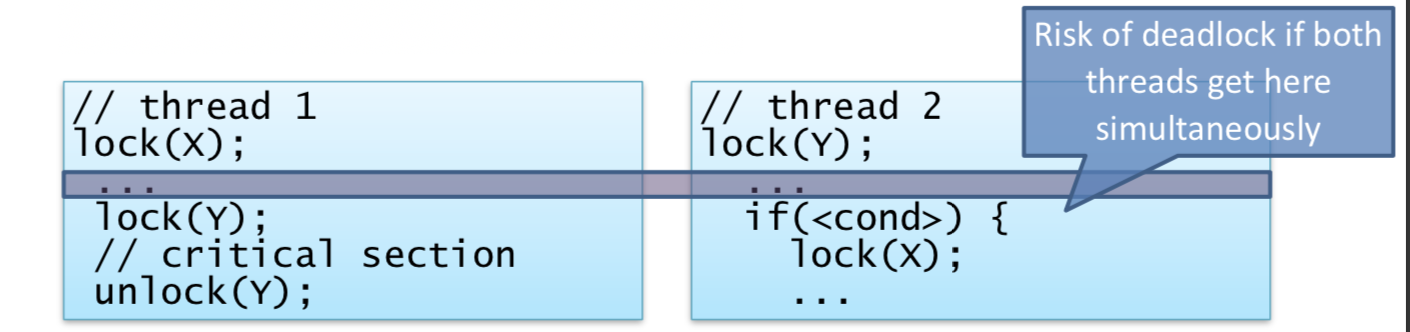 Requirements for deadlock(1) Mutual Exclusion(2) Hold-and-wait(3) No pre-emption(4) Circular waitCycle in a resource allocation graphLack of a cycle correspondingly means that there is no deadlockDealing with Deadlock(1) Ensure it never happensDeadlock prevention(1) Mutual ExclusionCould always allow access – this is very unsafeHowever, can use MRSW locks, etc to help(2) Hold-and-waitRequire that all resources must be requested simultaneously – deny is any resource is not available now(3) No PreemptionNo real solution – stealing a resource is a bad idea(4) Circular WaitImpose a partial order on resource acquisitionRequires programmer disciplineDeadlock avoidance (Banker’s Algorithm)Assumptions(1) Know max possible resource allocation for every process / thread(2) Process granted all desired resources will complete, terminate and free its resourcesTherefore, can track actual allocations in real-timeTherefore, only grant request if guaranteed no deadlock even if all others take max resourcesBanker’s AlgorithmNeed a prior knowledge of threads and max resource needs – therefore not that useful in general(2) Let it happen, but recover: Deadlock DetectionAt some moment, examine resource allocations and graph and determine if there is at least one plausible sequence of events in which all threads could make progressWhen only a single instance of each resource – can explicitly look for a cycleDeadlock Detection Algorithmm distinct resource and n threadsv[0:m-1] is vector od currently available resourcesA, the m x n resource allocation matrix and R, the m x n outstanding request matrixAij is the number of objects of type j owned by iRik is the number of objects of type j needed by iProceed by successively marking rows in A for threads that are not part of a deadlocked set – if we cannot mark all rows of A, we have deadlock.Mark all zero rows of A – thread holding 0 resources can’t be part of deadlock setInitialise working vector w[0:m-1] to vW[] describes any free resources at start, plus any resources released by a hypothesized sequence of satisfied threads freeing and terminatingSelect an unmarked row I of A st R[i] <= WFind thread whose request can be satisfiedW = W + A[i]RepeatTerminate when no such row can be found – unmarked rows are in the deadlock setDeadlock Recovery(1) Kill a thread from deadlock set – this is not guaranteed to work(2) Resume from checkpoint(3) Ignore itOstrich AlgorithmLivelockLivelock is less easy to detect as threads continue to run – but do nothing useful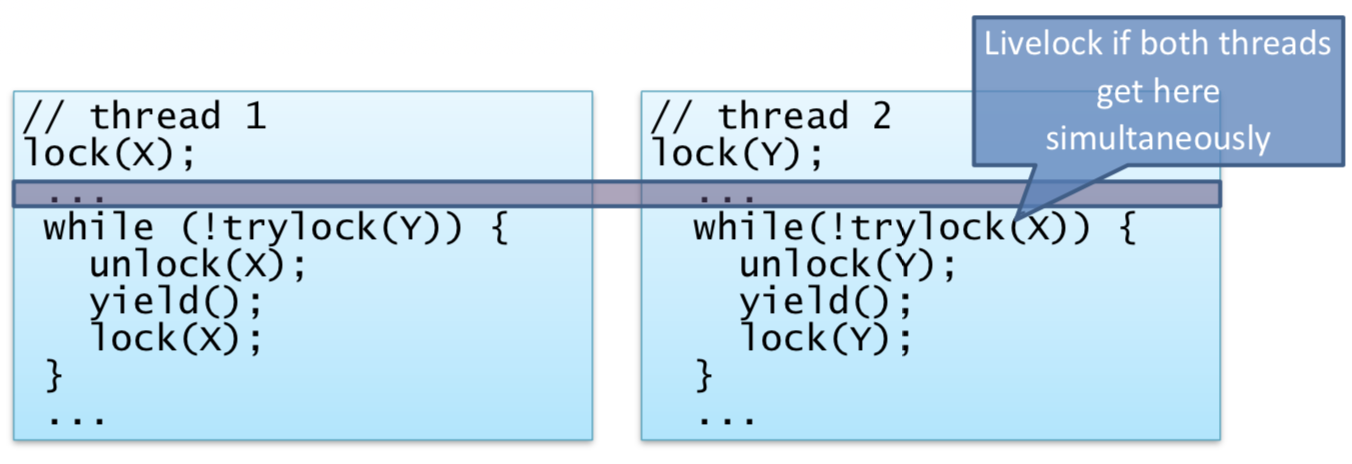 Scheduling and Thread PrioritiesMany possible scheduling policies for which thread should run when > 1 runnableRound robinFixed prioritiesDynamic prioritiesGang scheduling – scheduling for patterns such as P-CAffinity – schedule for efficient resource use (eg caches)Goals: latency vs throughput, energy, fairnessPriority InversionLiveness problem due to interaction between locking and schedulerHigh priority thread might still have to wait for lower priority thread due to acquisition of locks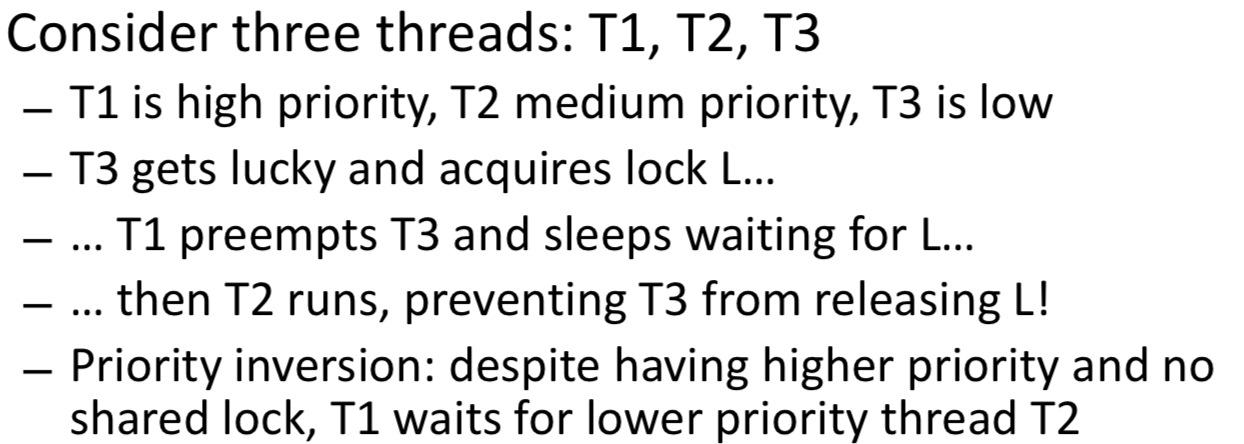 Disabled Mars Pathfinder robot for several monthsSolution is Priority InheritanceTemporarily boost priority of lock holder to that of highest waiting threadWindows:Check if any ready thread hasn’t run for 300 ticksIf so, double quantum and boost its priority to 15IssuesHard to reason about resulting behaviour: heuristicPropagation might be needed through chains containing multiple locksTough reader-writer locksCondition Synchronisation and Resource AllocationWith locks, don’t know what thread holds the lockSemaphores do not record which thread might issue a signal or release an allocated resourceMust compose across multiple waiting typesConcurrency without shared dataAlternative to having threads which can arbitrarily do things is to have only one thread access any particular piece of dataRetain concurrency by allowing threads to ask for operations to be done on their behalfExample: Active ObjectsMonitor with an associated server thread: exports an entry for each operation it provides while the other threads call methods. The call returns when the operation is done.All the complexity is bundled up in an active object(1) Must manage mutual exclusion where needed(2) Queue requests from multiple threads(3) Delay requests pending conditions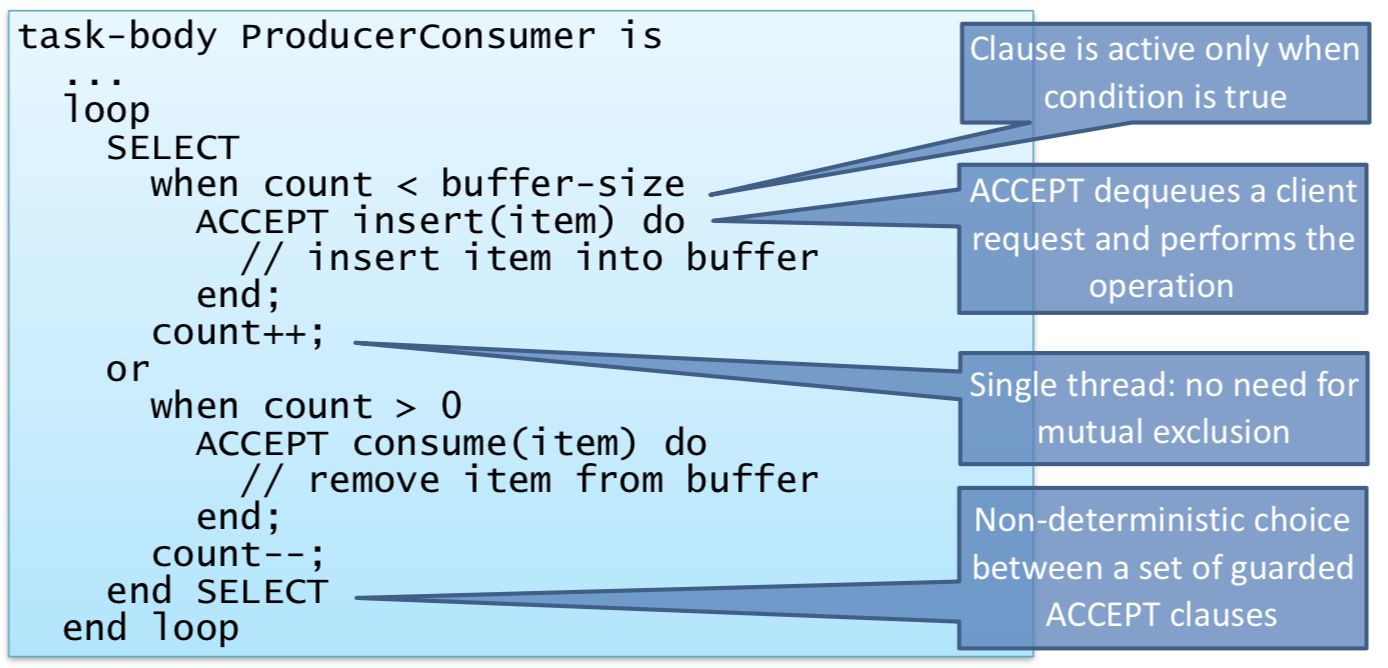 Message PassingDynamic invocations between threads can be general message passing – contents of message can be arbitrary dataUsed to build Remote Procedure Call (RPC) (Remote Method Invocation in Java)Message includes: name of operation, parametersReceiving thread: (1) checks operation name, (2) invoke the relevant codeReturn value sent back as another messageSending and receiving is asynchronousCopy semantics avoid race conditionsFlexible APIBatching: can send multiple messages before waitingScheduling: can choose when to receive, who to receive from and which messages to prioritizeBroadcast: can send messages to many recipientsWorks both within and between machinesErlangFunctional programmable language designed in mid 80’sImplements actor (lightweight language-level process) modelCan spawn() new processes very cheaplyVariables all immutableGuarded receivesProducer-Consumer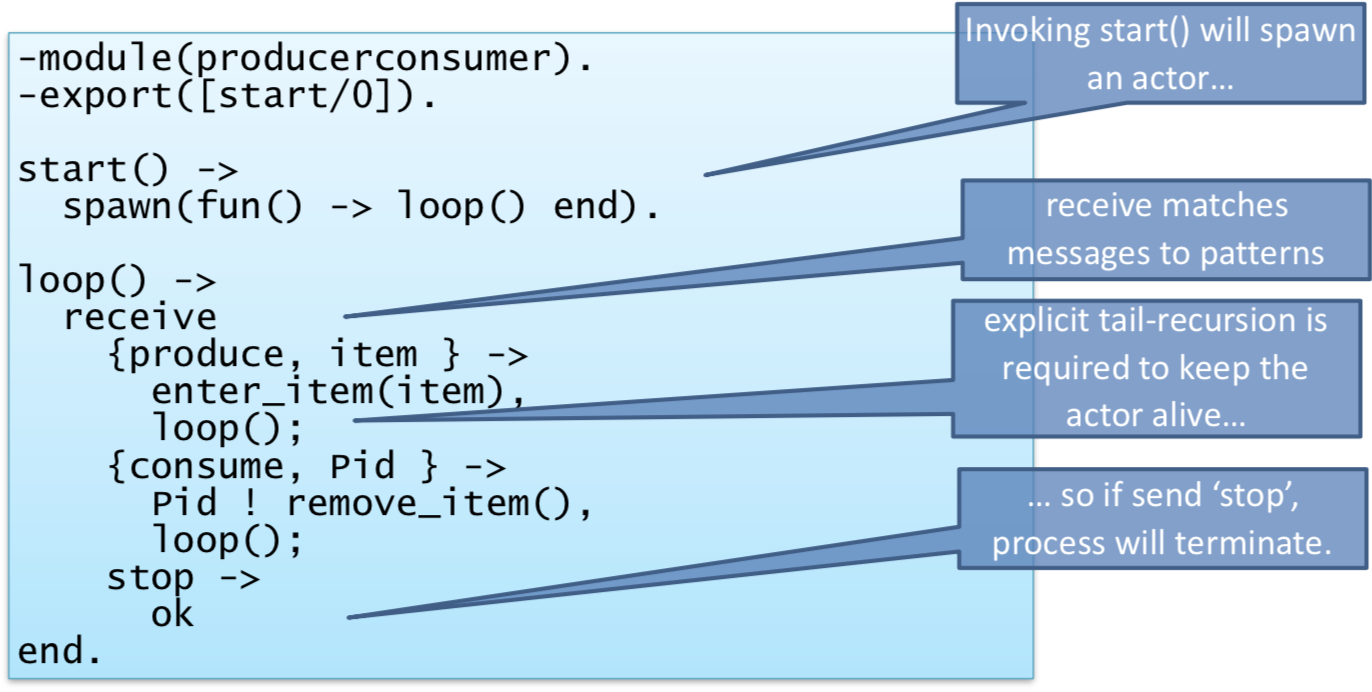 Composite Operations and TransactionsWant to be able to build systems which act on multiple distinct objectsProblem with composite operations(1) Insufficient Isolation: Individual operations being atomic is not enough(2) Fault Tolerance: In the real-world, programs can fail – we need to make sure we can recover safelyTransactionsWant programmer to be able to specify that a set of operations should happen atomically It either executes correctly (it commits) or has no effect at all (it aborts)All transactions to be ACID:Atomicity: Either all or none of the transaction’s operations are performedConsistency: A transaction transforms the system from one consistent state to anotherIsolation: Each transaction executes as if isolated from concurrent effects of othersSort of doesn’t allow any concurrency without having a server-wide lockSerialisabilityNeed to execute transactions seriallyTo improve performance, transaction systems execute many transactions concurrentlyBut programmers must only observe behaviours consistent with a possible serial executionThings are serializable if transactions are not interleaved and if they are interleaved it is serializable only because swapped execution orders of non-conflicting operationsConflict Serialisability: Satisfied for a schedule S iff:(1) it contains the same set of operations as some serial schedule T(2) All conflicting operations are ordered the same way as in TConflicting defined as non-commutativeDifferences are permitted between the execution ordering and T but they can’t have a visible impactHistory GraphsNodes represent individual operationsArrays represent happens-before relationsEdges between conflicting operations operating on the same objectsCycles indicate that schedules are badEffects of bad schedules(1) Lost updatesLack of atomicity(2) Dirty readsLack of isolation: partial result seen(3) Unrepeatable readsLack of isolation: read value unstableDurability: The effects of committed transactions survive subsequent system failuresAtomicity and Durability deal with making sure the system is safe even across failuresConsistency and Isolation ensure correct behaviour even in the face of concurrencyIsolation vs Strict IsolationAim is to avoid all three problems with a bad scheduleTwo ways (both approaches ensure that only serializable schedules are visible to the transaction programmer):(1) Strict Isolation: guarantee we never experience lost updates, dirty reads or unrepeatable reads(2) Non-Strict Isolation: let transaction continue to execute despite potential problemsUsually allows more concurrency but can lead to complicationsEg if T2 reads something written by T1 (dirty read) then T2 cannot commit until T1 commits + T2 must abort if T1 aborts (cascading aborts)Enforcing Isolation(1) Two-Phase LockingAssociate lock (mutual exclusion or MRSW) with every objectTransactions proceed in two phases:(1) Expanding Phase: locks acquired but none released(2) Shrinking Phase: no locks acquired but locks releasedOperations on objects occur in either phase, providing appropriate locks held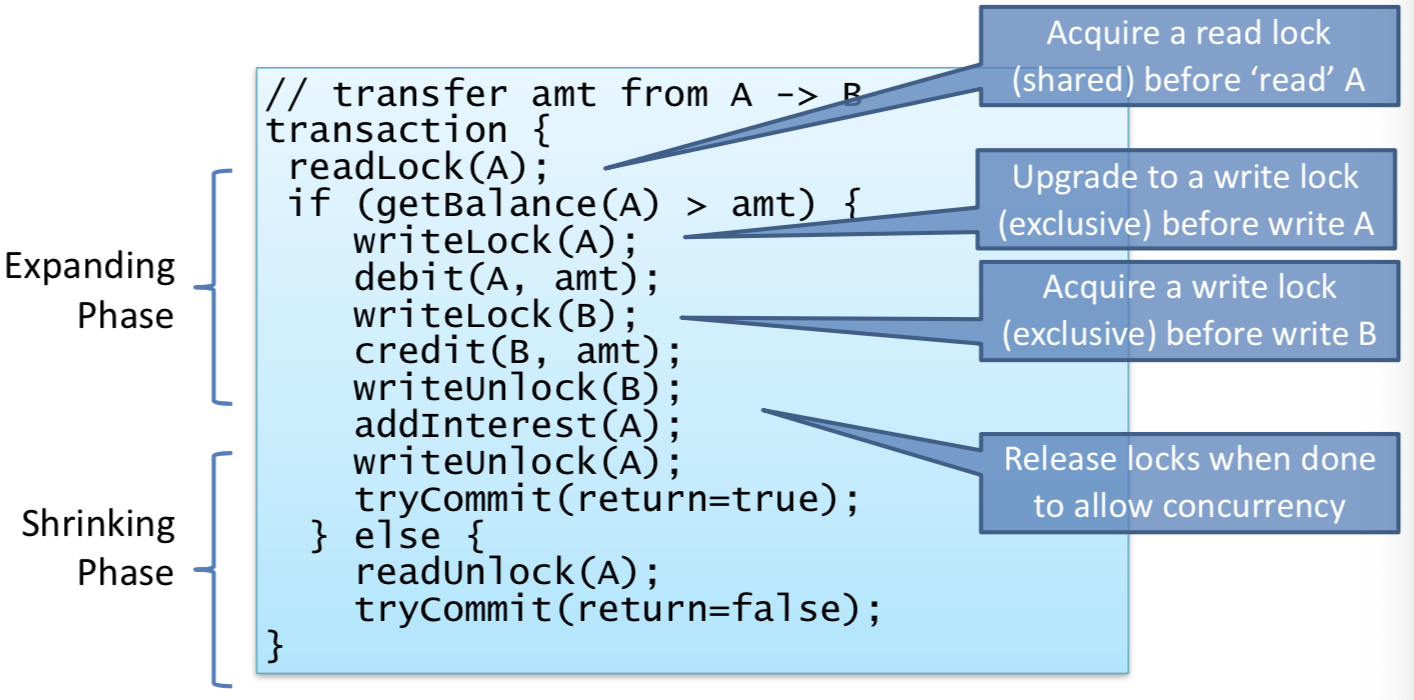 Requires knowledge of which locks requiredThis can be automatedEasy if transactions statically declare affected objectsSome transactions look up objects dynamicallyRisk of deadlockCan attempt to impose partial orderCan detect deadlock and abort, releasing locksNon-Strict Isolation: releasing locks during executionSolution is strict 2PL: hold all locks until transaction end2PL Rollback: Process of returning world to the state it was in before the transaction started – to implement atomicityImplementation:(1) UndoKeep log of all operations and on abort, unto operationsAssumptionKnowledge of how to undo an operationLog operations and parametersThis may not be sufficient(2) CopyTake a copy of an object before modification – on abort, revert to original copyDoesn’t require programmer effortUndo is simple, and can be efficientLarge overhead if objects are large and may not be needed if don’t abortThough, we can reduce the overhead with partial copyingWhy abort?Dependencies on other transactions which abortDeadlock detectedMemory exhaustedSystem errorCan be triggered by the programmer(2) Timestamp OrderingAs a transaction begins, assigned a timestamp – proposed eventual commit order / serialisationThese are comparable and uniqueEvery object records the timestamp of the last transaction to successfully accessT can access object iff V(T) >= V(O) where V(T) is the timestamp of TIf T is non-serializable with timestamp, abort and roll backDeadlock freeAllows more concurrency than 2PLCan be implemented in decentralised fashionCan be augmented to distinguish reads and writesObjects with read timestamp and write timestamp 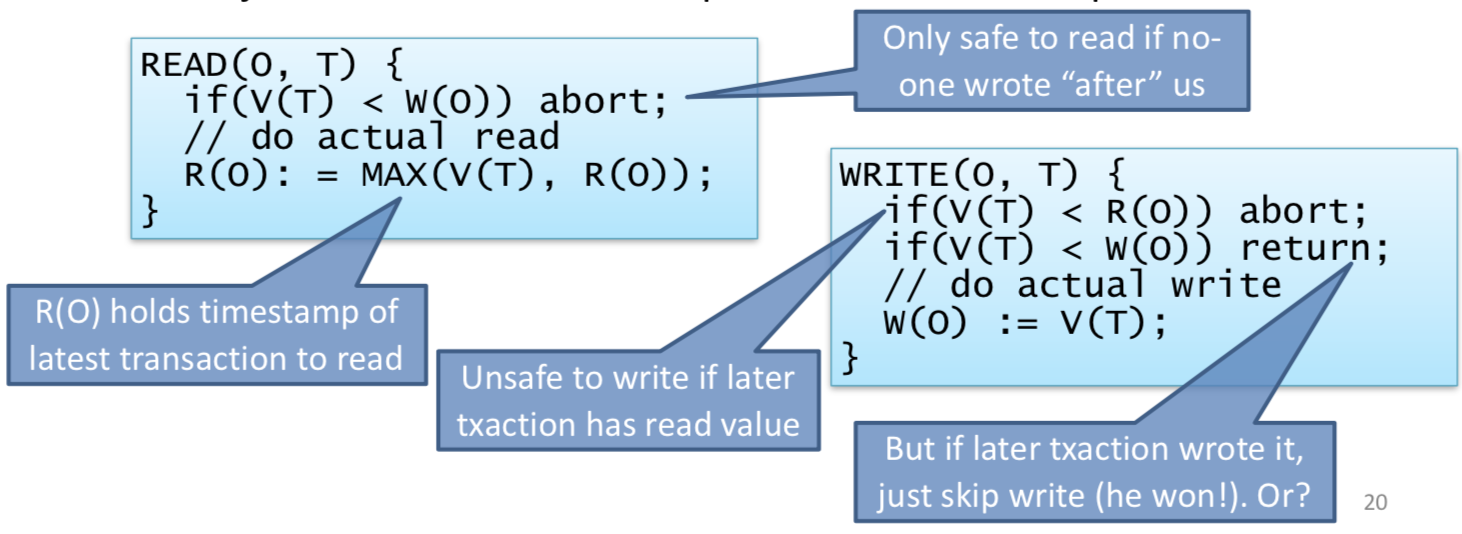 Needs rollback mechanismDoes not provide strict isolationSubject to cascading abortsDecides a priori on one serialisationDoes not perform well under contentionWill repeatedly have transactions aborting and retryingGood choice for distributed systems where conflicts are rare(3) Optimistic Concurrency ControlOptimistic since we can assume that conflicts are rareWe execute the transaction on a shadow (copy) of the dataOn commit, check if everything works (defined below) If so, apply updatesOtherwise, discard shadows and retryWorks means:All shadows read were mutually consistentNo one else has committed later changes to any object that we are hoping to updateNo deadlock, no cascading aborts, rollback for freeWith simple validator, possible things will abort even when they don’t need toIn general, OCC can find more serializable schedules than TSOOCC not suitable when high conflictCan perform lots of work with old data – wastefulStarvation is possible with continual retriesImplementing OCCLots of efficient schemes for shadowing: (1) write buffering, (2) page-based copy-on-writeComplexity arises in performing validation when a transaction finishes and tries to commitRead ValidationMust ensure that all versions of data read by the transaction (all shadows) were valid at some particular timeThis becomes the tentative start time for the transactionSerialisability ValidationEnsure there are no conflicts with any committed transactions which have a later start timeAll objects tagged with a version – validation timestamp of the transaction which most recently wrote its updates to that objectMany threads execute transactionsTherefore, when we wish to read an object: (1) take a shadow copy, (2) Take note of the version numberWrite: (1) First take copy, (2) Update thatWhen a thread finishes a transaction, it submits the versions to a single threaded validatorCrash RecoveryTransactions require ACID properties – so far have focussed on Isolation (and therefore Consistency)Need to ensure Atomicity and Durability – need to deal with any failuresPersistent StorageWrite all updated objects to disk on commit and read back on rebootThis doesn’t work, since a crash could occur during the writeSplit update into two stages(1) Write proposed updates to write-ahead logLog: ordered, append-only file on diskAssumptionsSector writes are atomicEven if they are atomic:(1) All affected objects may not fit in a single sector(2) Large objects may span multiple sectors(3) Trend towards copy-on-write, rather than journaled(4) Many of the problems seen with in-memory commit apply to disks as wellDisks honest about sector size and atomicityOften not true: unstable write caches to improve efficiency, larger or smaller sector sizes than advertise, non-atomicity when writing to mirrored disksFail-stop – not true for some mediaEntries are <txid, obj, op, old, new>ID of transaction, object modified, operation performed, old value and new valueTherefore, can roll forward and rollbackPersisting transaction to disk:(1) Log special entry <txid, start>(2) Log a number of entries to describe operations(3) Log another special entry <txid, commit>Build composite-operation atomicity from fundamental atomic unit – single-sector writeWhen executing transactions, perform updates to objects in memory with lazy write backThe invariant is that we log records before corresponding dataSynchronously flush commit record to the logOnly report transaction committed when fsync() returnsImprove performance by delaying flush until we have a number of transactions to commit – batching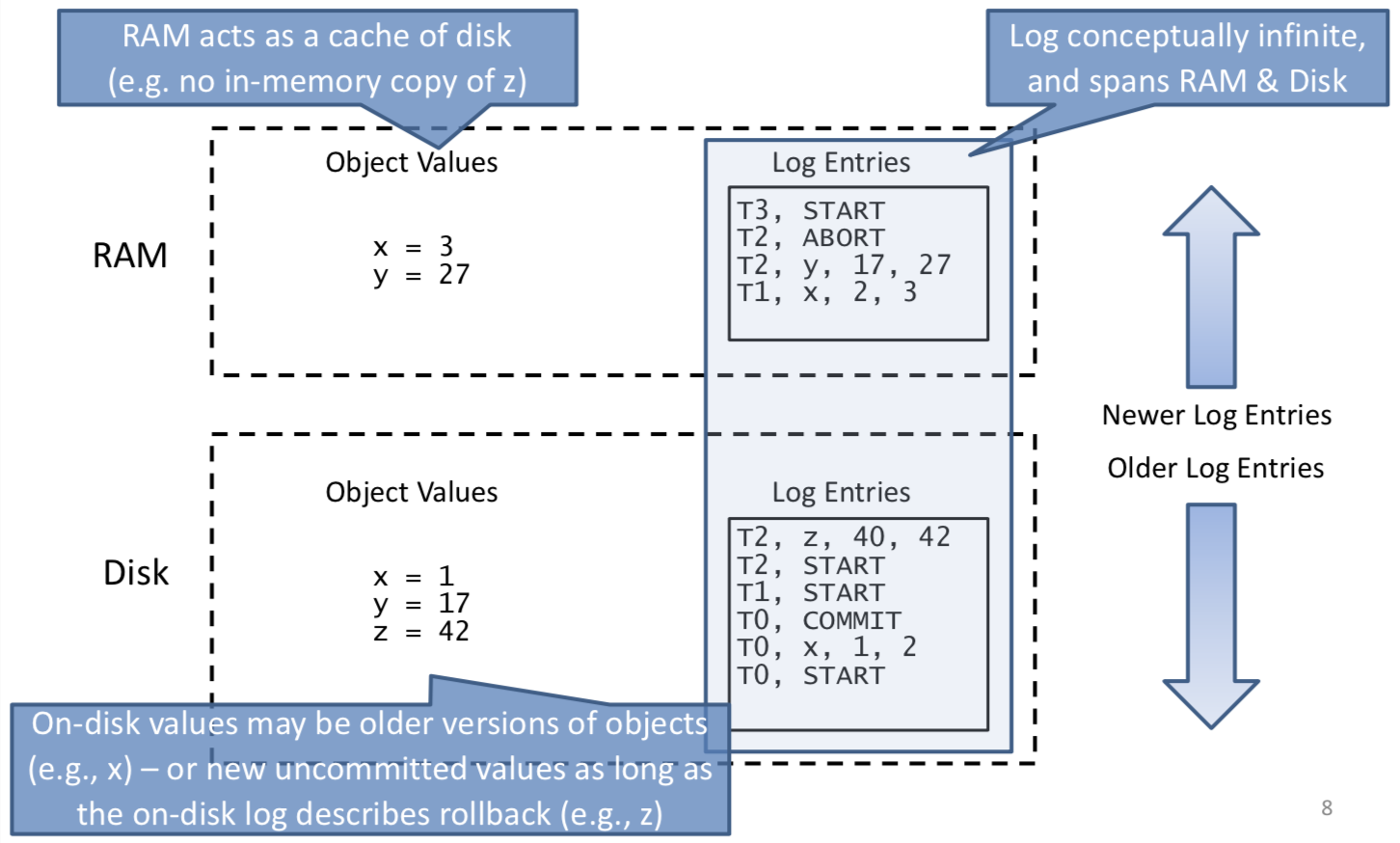 CheckpointsNeed to process every entry in log to recover from crashPeriodically write checkpoint(1) Flush all current in-memory log records to disk(2) Write special checkpoint record to log with a list of active transactions(3) Flush all dirty object – ensure object values on disk are up to date(4) Flush location of new checkpoint record to diskAllows us to focus attention on possibly affected transactionsRecovery Algorithm(1) Initialise undo list U = {set of active transactions}(2) Redo list R is initially empty(3) Walk log forward as indicated by checkpoint recordIf START record, add transaction to UIf COMMIT record, move transaction from U to R(4) When hit end of log, perform undo for everything in U(5) When reach checkpoint record again, redo for all in R(2) Write actual updatesLock-free ProgrammingLocks(1) Difficult to get right(2) Don’t scale well(3) Don’t compose well(4) Poor cache behaviour(5) Priority inversion(6) Can be expensiveLock-free programming involves getting rid of locks – not at the cost of safety thoughAssumptionsShared-memory systemLow-level (assembly instructions) include: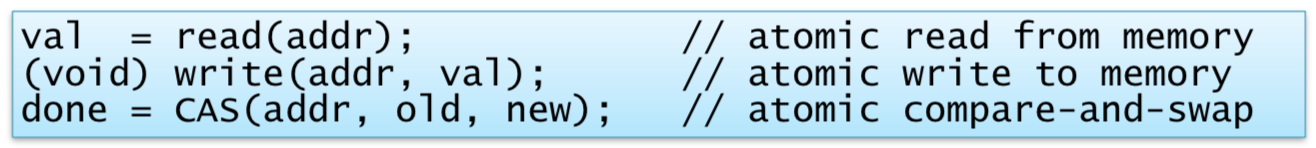 Compare-and-Swap is atomicLock-free approachAssumption: hardware supports atomic operations on pointer-size typesDirectly use CAS to update shared dataE.g. lock-free linked list of integersUse CAS to update pointersHandle CAS failure cases (i.e. races)Represents the set abstract data typeFind(int) -> boolInsert(int) -> boolDelete(int) -> boolReturn values are requires as operations may fail, requiring retriesTransactional MemoryLinearizabilityReturn to conceptual model to define correctness – lock-free data structure is correct if all changes (and return values) are consistent with some serial view: linearizable scheduleTransactional memory – steal the idea from databasesInstead of: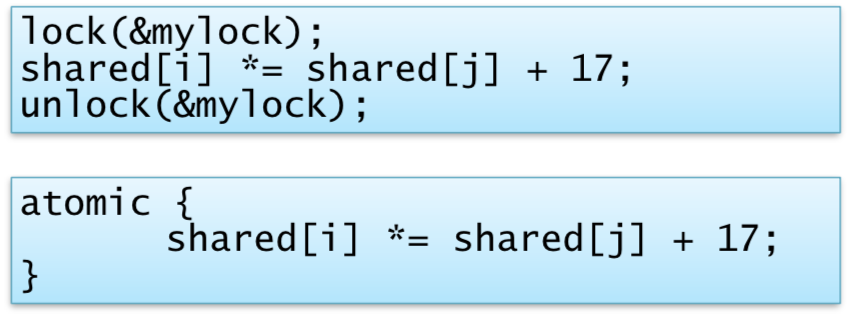 Has obvious semantics – all operations within the block occur as if atomicallyTransaction since under the hood it looks like: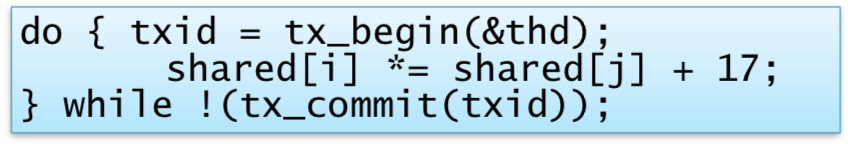 Simplicity – very easy to doComposability – unlike locks, atomic {} blocks nestCannot lock so don’t have to worry about locking order (may get live lock if not careful)No races – cannot forget to take a lockScalability – high performance possible via OCCSimplicity vs performance trade-offDoes ACI but not DNo need to worry about crash recoveryCan work entirely in memoryContention Management can get uglyDifficulties with irrevocable actions / side effectsTough to work out exact semanticsCase Study: FreeBSD Kernel ConcurrencyOpen-source OS kernel – very concurrent and widely usedHistory1980s Berkeley Standard Distribution (BSD)BSD-style open-source licenceUNIX Fast File System, sockets API, DNS, used TCP/IP stack, FTP, sendmail, BIND, cron, vi1993: FreeBSD 1.0 without support for multiprocessing1998: FreeBSD 3.0 with giant-lock multiprocessing2003: FreeBSD 5.0 with fine-grained locking2005: FreeBSD 6.0 with mature fine-grained locking2012: FreeBSD 9.0 with TCP scalability beyond 32 coresFreeBSD before multiprocessingConcurrency model inherited from UNIXUserspacePreemptive multitasking between processesLater, preemptive multithreading within processesKernelC program running bare metalInternally multithreaded: (1) User threads operating in kernel and (2) kernel servicesCooperative multitasking within the kernelMutual exclusion as long as you don’t sleep()Implied global lock means local locks are rarely requiredExcept for interrupt handlers, non-preemptive kernelCritical sections control interrupt-handler executionWait channels: implied condition variables per addressSleep(&x, …); // wait for an event on &xWakeup(&x); // signal an event on &xMust leave global state consistent when calling sleep()Must reload any cached local state after sleep() returnsUse to build higher-level synchronization primitivesHardware Parallelism, SynchronizationCoherent, symmetric, shared memory systems – we have instructions for atomic memory access (compare-and-swap, test-and-set, LL/SC)Signalling via Inter-Processor Interrupts – CPUs can trigger an interrupt handler on each otherGiant locking the kernelAllow user programs to run in parallel – one instance of kernel code / data is shared by all CPUsDifferent user processes / threads on different CPUsGiant Spinlock around the kernel – acquire on syscallIf interrupt delivered on CPU X while kernel is on CPU Y, forward interrupt to Y using an IPIFine-Grained LockingGiant locking OK for user-program parallelismKernel-centred trigger giant contentionScheduler, IPC-intensive workloads, etcMotivates migration to fine-grained locking – greater granularity means greater parallelismMutexes + condition variables rather than semaphoresIncreasing consensus on pthreads-like synchronisationExplicit locks are easier to debug than semaphoresSupport for priority inheritance and priority propagationImplementationKernel heavily multi-threadedEach user-thread has a corresponding kernel threadKernel services execute in asynchronous threadsExtensive SynchronizationLocking model is almost always data-orientedMonitors instead of critical sectionsReference counting or reader-writer locks used for stabilityHigher-level patterns (producer-consumer, active object, etc) used frequentlyWITNESS Lock-Order CheckerKernel relies on partial lock order to prevent deadlockWITNESS is a lock-order debugging tool – warns when lock cycles could arise by tracking edgesOnly in debugging kernels due to overhead (15%+)Tracks both statically declared and dynamic lock ordersStatic orders – most commonly intra-moduleDynamic orders – most commonly inter-moduleDeadlocks for condition variables remain hard to debugNetwork StackKernel-resident library of networking routines – sockets, TCP/IP, UDP/IP, EthernetImplements user abstractions, network-interface abstraction, protocol state machines, socketsHighly complex and concurrent subsystemComposed from many pluggable elements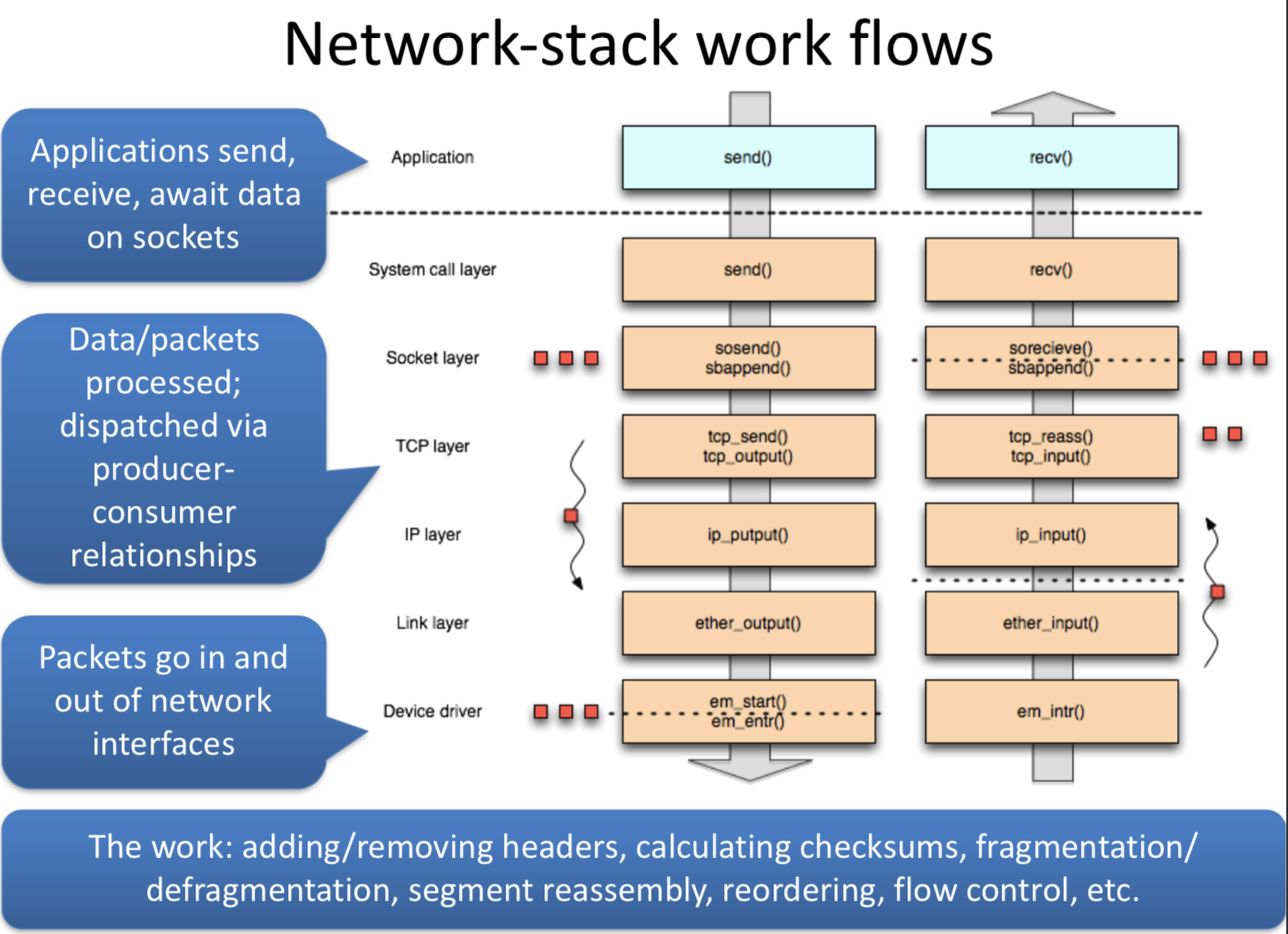 SafetyLots of data structures require locksCondition signalling already exists but added toEstablish key work flows, lock ordersSpeedEspecially lock primitives themselvesIncrease locking granularity where there is contentionDeciding what to lock(1) Fine-grained locking overhead vs contentionSome contention is inherent – necessary communicationsSome contention is false sharing – side effect of structures(2) Lock data, not code(3) Horizontal vs vertical parallelismHorizontalDifferent locks across connectionsDifferent locks within a layerVerticalDifferent locks at different layersWork DistributionPackets are units of workParallel work requires distribution to threadsHave to keep packets ordered or the TCP gets crankyStrong per-flow serializationVarious strategies to keep work orderedMisordering is okay between flows, just not within themEstablish flow-CPU affinity can both order processing and utilize caches wellLonger-term strategies(1) Hardware change motivates continuing workOptimize inevitable contentionLockless primitivesRead-mostly locks, read-copy-updatePer-CPU data structuresBetter distribute work to more threads to utilise growing core count.(2) Optimise for locality, not just contentionIf communication is essential, contention is inevitableDistributed SystemsIntroduction to Distributed SystemsDistributed Systems: Set of discrete nodes that cooperate to perform a computationAdvantages(1) Scale and performance(2) Sharing and communication(3) ReliabilityChallenges:(1) Distributed Systems are Concurrent Systems(2) Failure of any nodes(3) Network delays(4) No global timeMiddleware works across all machines at a layer lower than the distributed applications. They help application authors write software to run on more than one machine at a time.AIM: Distributed system should appear as if it were executing on a single machine – transparency – this is true for both the users and the programmersTypes of transparency:Client-Server ComputingDefinitionsWorkstations request service from servers over the networkServers – always-on, powerful machines which have disks on which the shared file system is storedSynchrony and asynchrony have to do with waiting for client and refers to the ability to express multiple concurrent operations within a logical connection for protocolsSynchronous Clients: Clients block awaiting a replyAsynchronous Clients: Clients can continue work while awaiting a reply Synchronous Protocols: require that replies be issues in the same order that requests are sentAsynchronous Protocols: allow out-of-order replies by tagging replies with the ID number of the requestErrors: Application level – needs a special replyFailures: System-levelRequest-reply Protocols(1) Client issues a request message(2) Server performs operations, and sends replyHandling failureClient must timeout if it doesn’t receive a reply within a certain timeReasons for timeoutsRequest lostRequest sent, but server crashed before operation performedRequest sent and received, operation performed, reply sent, but lostReply delayed longer than threshold timeOn timeout, the client can retry the requestFor read-only stateless requests (such as HTTP GET), we can retry in all cases, but sometimes not a good idea – exactly-once semanticsExactly-once semantics (IDEAL)Request occurs only once no matter how many times we retry (or if network duplicates messages)Add unique ID to every request and server remembers IDsTough in practiseAll-or-nothing semanticsPersistent log as aboveAt-most-once semanticsRequest carried out once or not at allIf no reply, we don’t know which outcome it wasAt-least-once semanticsRetry on timeout, risk operation occurring againOkay if the operation is read-only or idempotentWe always assume there is no network duplicationRemote Procedure Call (RPC)Request / Response protocols are useful but clunky to useRemote Procedure Call (RPC)Programmer simply invokes a procedure, but it executes on a remote machineRPC subsystem handles message formats, sending and receiving, handling timeoutsAim is to make distribution transparentCertain failure cases wouldn’t happen locallyDistributed and local function call performance is differentIntegrated with programming languageRPC layer marshals arguments to the call, as well as any return valuesRPC layer must know how many arguments, how many results and typesUses interface definition language (IDL)RPC code then generates stubs: small pieces of code at client and serverProvides integrity, confidentialityMay also provide authentication, encryption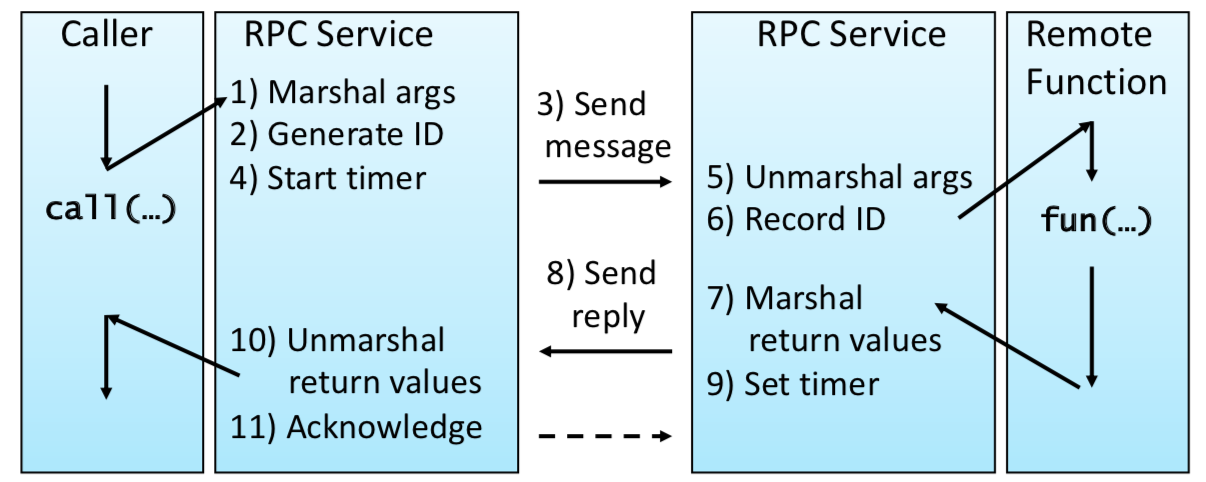 SunRPCSimple request / response protocol(1) Server registers one or more services(2) Client issues requests to invoke specific procedures within a specific serviceMessages sent over any transport protocol – TCP/IPRequests have a unique transaction id which can be used to detect and handle retransmissionsAt-least-once semanticsVarious types of access transparencyXDR is used for describing interfaces – rpcgen generated stubsProcess to use SunRPC(1) Write XDR and use rpcgen to generate skeleton code(2) Fill in blanks and compile code(3) Run server and register with portmapperMappings from {prog#, ver#, proto} -> port(4) Server process will then listen(), awaiting clients(5) When a client starts, client stub calls cInt_create()Sends {prog#, ver#, proto} to portmapper on server, receives port number to use for actual RPC connectionClient invokes remote procedures as neededCase Study: Network File System (NFS)Aimed to provide distributed filing by remote accessKey Design DecisionsDistributed filesystems vs remote disksClient-server modelHigh degree of transparencyTolerant of node crashesNFSv2 – 1989Unix filesystem semanticsIntegration into kernelSimple stateless client/server architecture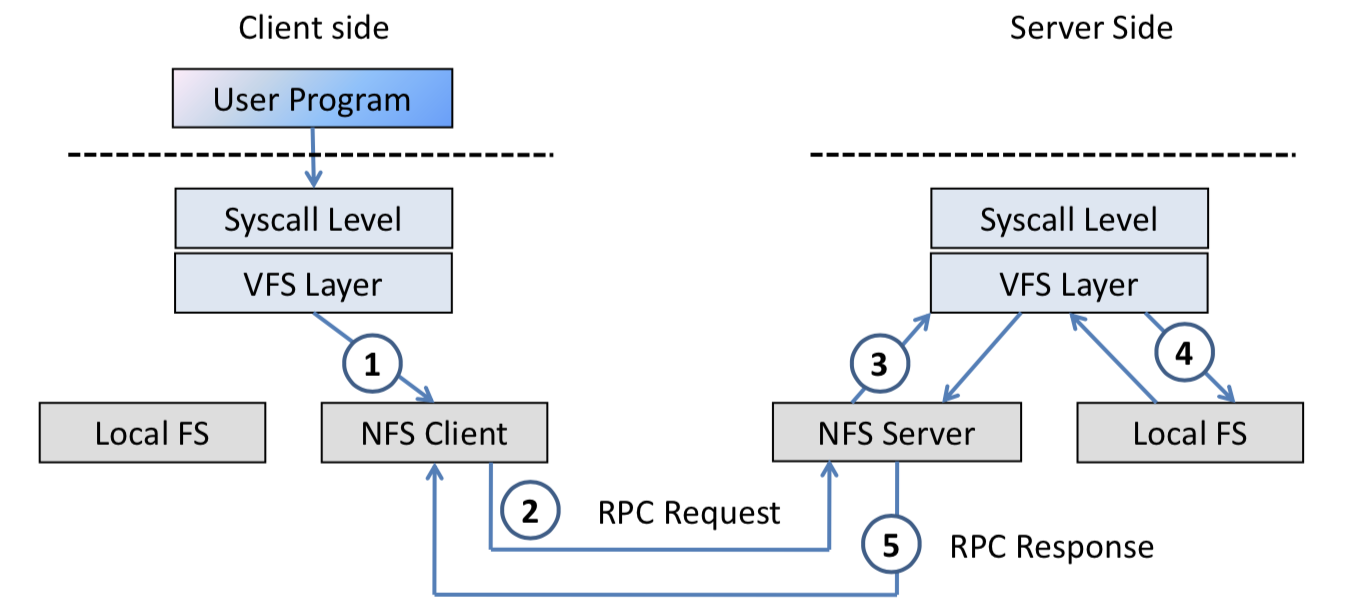 Client uses opaque file handles to refer to filesServer translates these to local inode numbersSunRPC with XDR running over UDPMounting Remote FilesystemsNFS RPCs are methods on files identified by file handleBootstrap via dedicated mount RPC program that(1) performs authentication(2) negotiates any session parameters(3) returns root file handle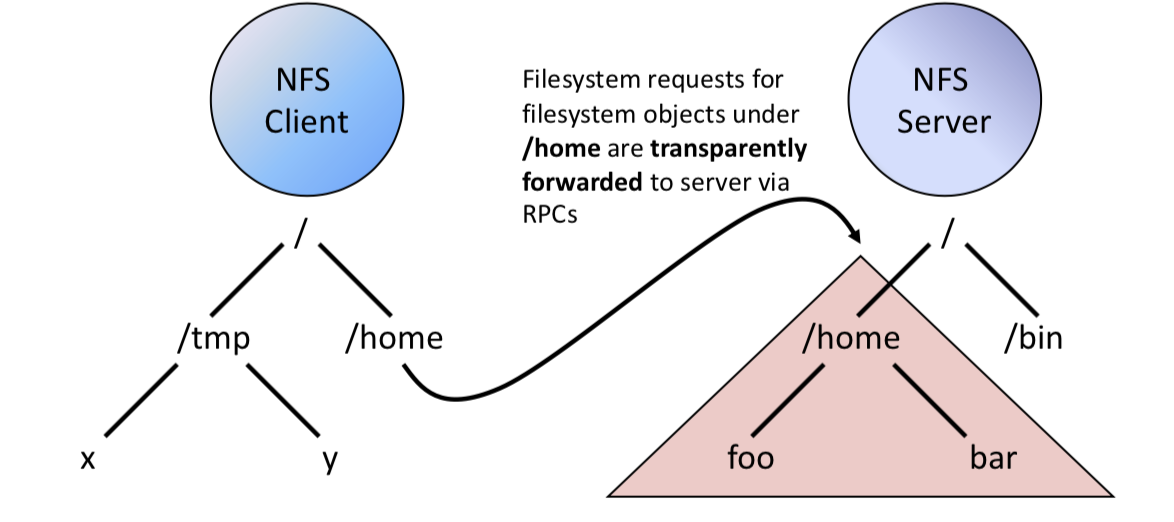 NFS file handles and scopingArguments at each layer are with specific scopesLayers translate between namespaces for encapsulationContents of names between layers are often opaque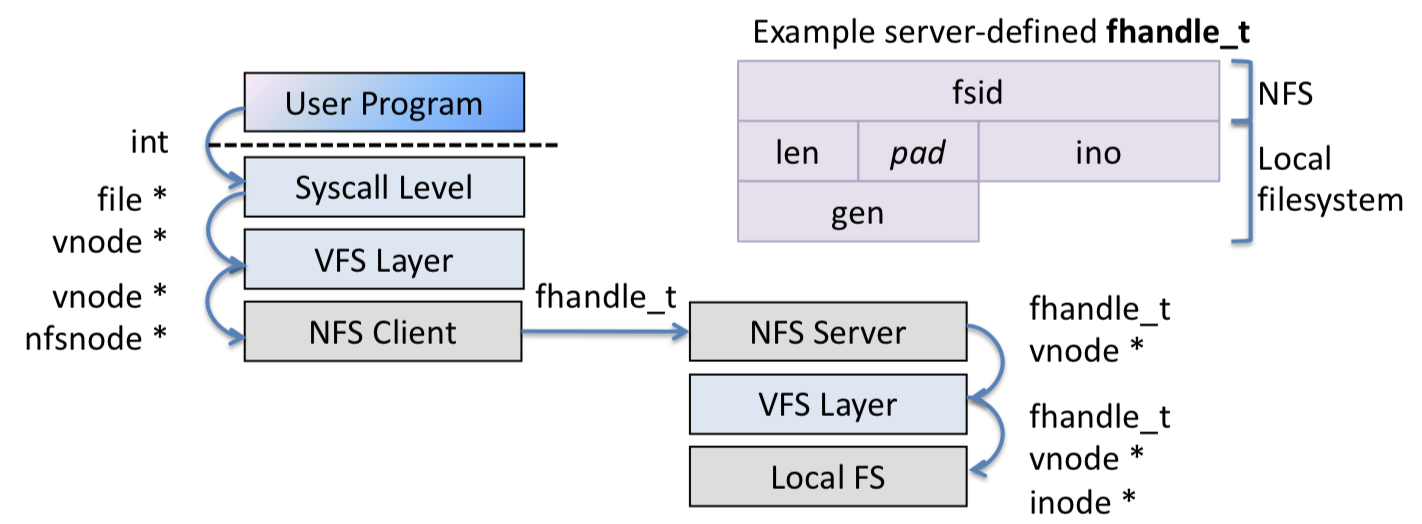 Pure names: expose no visible semanticsImpure names: no exposed semanticsSTATELESS Key decision to ease fault recoveryProtocol doesn’t need to keep any record of current clientsOr current open filesServer can crash and reboot and clients don’t need to do anything – clients can crash, and servers do not need to do anythingImplications of statelessnessNo open or close operationsAll file operations are via per file handlesNo implied state linking multiple RPCsMany operations idempotentAt-least-once semanticsSemantic tricks + messesRenameStrong expectation of atomicityNon-idempotentUnlinkUNIX requires open files to persist after unlink()Server can remove a file that is open on a clientClients translate unlink to renameOther clients will have a stale file handlePerformance problems(1) Neither side knows if other is alive or dead(2) Limited client cachingNFSv3Minor protocol enhancements(1) ScalabilityRemove limits on path and file name lengthsAllow 64-bit offsets for large filesAllow large (>8KB) transfer-size negotiation(2) Explicit asynchronyServer can do asynchronous writes (write-back)Client sends explicit commit after some (3) Optimized RPCsReaddirplusOld behaviour for ls -lReaddir() triggers NFS_READDIR to request names and handlesStat() on each file triggers one NFS_GETATTR RPCNFS3_READDIRPLUS returns the names, handles and attributesTherefore, mask network latency by batching synchronous operationsDistributed Filesystem ConsistencyFiles are not presumed to be consistent – a client may have freshly written data in its cache that has not been sent to the server with an RPC yet.Close-to-open ConsistencyReduces synchronous RPCs and permit caching (which would otherwise need to be disabled to get global visibility for writes)(1) For each file, server maintains a timestamp of last write(2) When file opened, client receives timestamp. If timestamp changes since data cached, the client invalidates its read cache, forcing fresh read RPCs(3) While file open, data reads/writes can be cached on the client(4) When file closed, pending writes must be sent to server before close() can returnMust therefore, reopen a file after closing to get new changesNFSv4Single stateful protocolTCP onlyExplicit open and close operationsShare reservationsDelegationArbitrary compound operationsImproving on SunRPCIssues with SunRPCClunkyLimited type informationHard to scale beyond simple client / serverOSF DCE (Distributed Computing Environment)Large middleware system including a distributed file system, directory service and DCE RPCDeals with a collection of machines (a cell) rather than just individual clients and serversQuite similar to SunRPCInterfaces written in IDN and compiled to skeletons and stubsNDR wire formatCan operate over variety of transport protocolsBetter securityLocation transparency – services identify by UUIDObject-Oriented MiddlewareRemote objects behave like local object, but their methods will be forwarded over the networkReferences to objects can be passed as arguments or return valuesWhy?: SunRPC forward functions and do not support complex types, exceptions or polymorphismCommon Object Request Broker Architecture - CORBA (1989)Specified by the Object Management GroupObject Management Architecture is the general model of how objects interoperate:Objects provide servicesClients makes a request to an object for a serviceDoesn’t need to know where the object is, or anything about how the object is implementedObject interface must be knownObject Request BrokerCore of the architectureConnects clients to object implementationsConceptually spans multiple machines – in practise, ORB software runs on each machine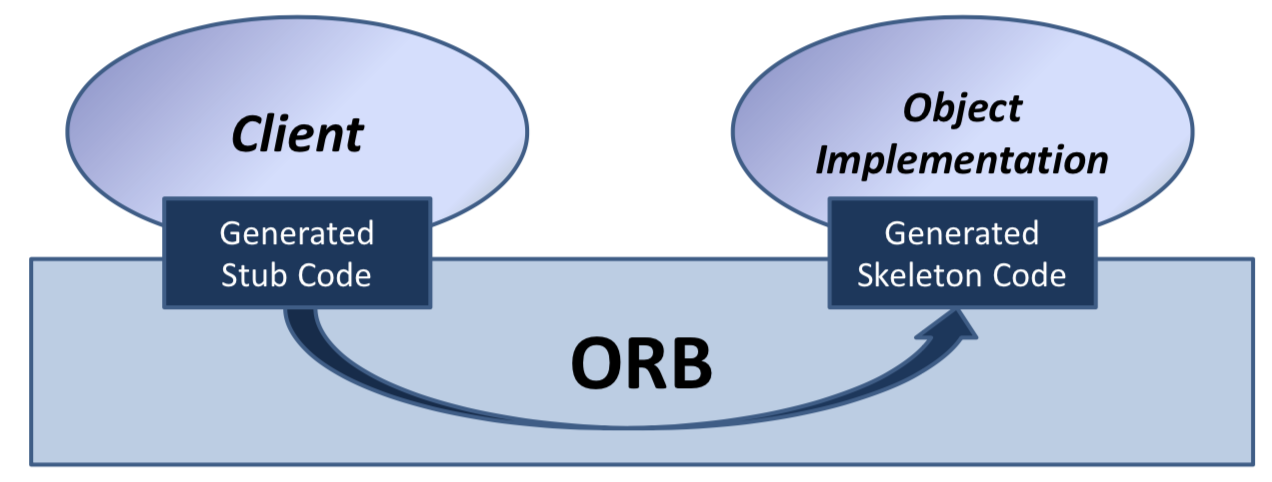 Invoking ObjectsClients obtain an object reference via the naming service or trading serviceInterfaces are defined by the CORBA IDLClients can call remote methods in two ways:(1) Static Invocation: using stubs built at compile time(2) Dynamic Invocation: actual method call is created on the fly. Possible for a client to discover new objects at run time and access the object’s methodsCORBA IDLDefinition of language-independent remote interfacesType systemBasic Types: long, long long, short, float, char, Boolean, octetConstructed types: struct, union, sequence, array, enumObjects:Parameter passingIn, out, inout = send remote, modify, updateBasic and constructed types passed by value, objects passed by referencePros and ConsIndustry standardLanguage and OS agnosticRicher than simple RPCAdditional servicesComplicatedPoor interoperabilityMicrosoft DCOM (1996)Microsoft alternative to CORBAService Control Manager (SCM) on each machine is responsible for object creation, invocationAdd remote operation using MSRPCBased on DCE RPC, but extended to support objectsAugmented IDL called MIDL: DCE IDL + objectsRequests include interface pointer IDs to identify object and interface to be invokedBoth DCOM and CORBA are language neutralDCOM supports objects with multiple interfaces, but not, like CORBA, multiple inheritance of interfacesAlso handles distributed garbage collectionRemote objects reference counted, ping protocol handles abnormal client terminationJava RMISun extended Java to allow RMI: Remote Method Invocation – OOM scheme for Java with clients, servers and an object registryObject registry maps from names to objectsSupports bind(), rebind(), lookup(), unbind(), list()RMI designed for Java onlyNo goal of OS or language interoperabilityCleaner design, tighter language integrationRMI: new classesRemote class (needed for remote objects – when passing references)Instances can be used remotelyWithin home address space, regular objectWithin foreign address spaces, referenced indirectly via an object handleSerializable class (needed for parameters – when passing data)Object that can be marshalled / unmarshalledIf serializable object is passed as a parameter or return value of a remote method invocation, the value will be copied from one address space to another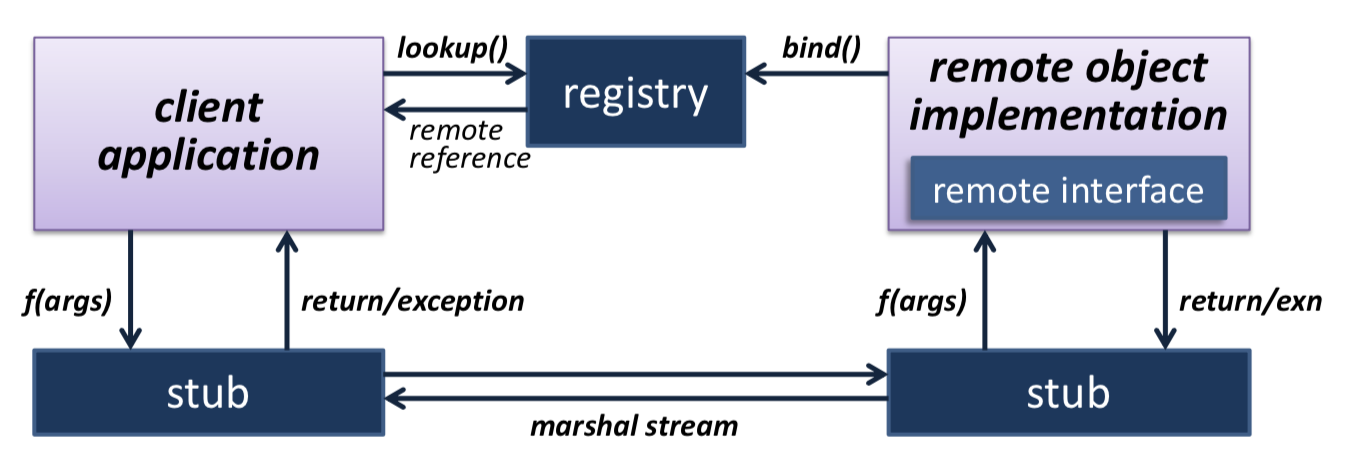 Registry can be on server or one per distributed systemDistributed Garbage CollectionWith RMI, we can have local and remote object references scattered around a set of machinesDistributed Garbage Collection over local GCWhen a server exports object O, it creates a skeleton S[O]When a client obtains a remote reference to O, it creates a proxy object P[O] and remotely invokes dirty(O)Local GC will track the liveness of P[O] – when it is unreachable, client invokes clean(O)If server notices no remote reference, we can free S[O]If S[O] was last reference to O, then it too can be freedServer removes a reference if it doesn’t hear from that client in 10 minutesXML-RPC (1998)Use XML to encode method invocationsUse HTTP POST to invoke – response contains the result also in XMLWorks fine with firewalls – looks like a regular web sessionClient-side names method, and lists parameters, tagged with simple typesServer receives message, decodes, performs operation and replies with similar XMLInefficient and weakly typedBut, simple, language agnostic, extensible and eminently practicalSOAP (simple object access protocol) is basically XML-RPC with more XML bitsSOAP 1.2 defined in 2003 – less focus on RPC and more on moving XML messages from A to BAll RPC schemes are synchronous… therefore the client is blocked until the server replies. Leads to poor responsiveness, particularly in wide areaAsynchronous JavaScript with XML (AJAX)Can update web page without reloadingRepresentational State Transfer (REST)AJAX still does RPCREST is an alternative paradigmResources = URLManipulate them with POST, GET, PUT, PATCH and DELETESend state with operationsSummarySimple request / response protocols are useful, but lack language integrationRPC schemes (SunRPC, DCE RPC) address thisOOM schemes (CORBA, DCOM, RMI) extend RPC to understand objects, types, interfaces, extensionsToday, we avoid explicit IDLs since can slow evolution – therefore, we enable asynchrony or return to request / responseClocks and Distributed TimeNeeds of Distributed Systems(1) Order events produced by concurrent processes(2) Synchronize senders and receivers of messages(3) Serialize concurrent accesses to shared objects(4) Generally, coordinate joint activityThis is provided by some sort of clock:Physical clocks keep time of dayMust be kept consistent across multiple nodesLogical clocks keep track of event orderingPhysical Clock Technology(1) Quartz Crystal Clocks (1929)Resonator in the shape of tuning forkLaser-trimmed to vibrate at 32,768 HzAccurate to 6ppm at 31C – lose 0.5s per day(2) Atomic Clocks (1948)Count transitions of the Caesium 133 atom9,192,631,770 periods defined as one secondAccuracy better than 1 second in 6 million yearsCoordinated Universal Time (UTC)UT0: mean solar time on Greenwich meridianUT1: UT0 corrected for polar motion – measured via observations of quasarsUT2: UT1 corrected for seasonal variationsUTC: civil time, tracked using atomic clocks, kept within 0.9s of UT1Computer ClocksHave a Real-Time Clock (RTC) – CMOS clock driven by a quartz oscillator – battery-backed so continues when power is offHave range of other clocks which are mostly higher frequency – mapped to real time by OS at boot timeProgrammable to generate interrupts after some number of real timeOS use of clocks(1) Periodic events(2) Local I/O functions(3) Network protocols(4) Cryptographic certificate / ticket generation(5) Performance profiling and sampling featuresClock Synchronisation and Logical TimeClock Synchronisation ProblemWant all nodes to have the same notion of time but quartz oscillators oscillate at slightly different frequenciesTherefore, clocks tick at different rates – creates an ever-widening gap in perceived time – clock driftDifference between two clocks at a given point in time is clock skewDealing with driftNeed to resynchronize with reference clock however, can’t jump to correct timeAim for gradual compensationCompensationMost systems relate real-time to cycle counters or periodic interrupt sources – can now convert TSC differences to real-timeCalibrate CPU time-stamp counter against CMOS RTC at boot, and compute scaling factorCan determine how much real-time passes between periodic interrupts (delta)On interrupt, add delta to software real time clockMaking small changes to delta gradually increases timeMinimise time discontinuities from steppingObtaining accurate time(1) GPS receiver – 0.1ms accuracy(2) Time ServerCristian’s Algorithm (1989) – method of getting time with delaysRemember local time just before sending – T0Server gets request and put the time Ts into responseWhen client receives reply, notes local time – T1Correct time is: (Ts + (T1 – T0)/2)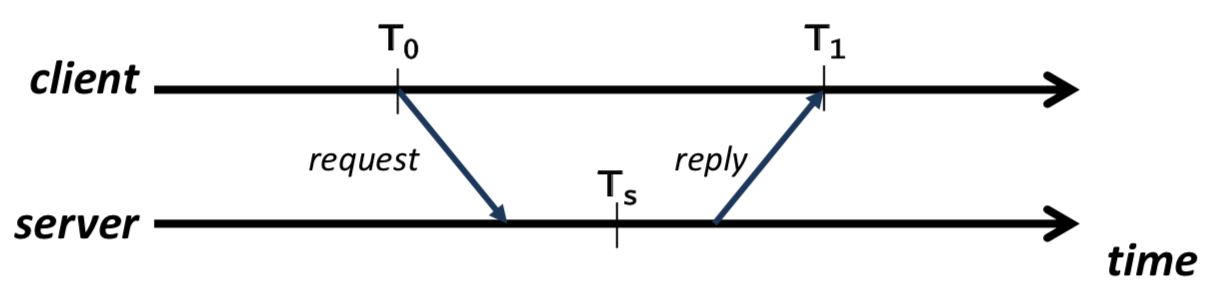 Berkeley Algorithm (1989)Don’t assume we have an accurate time serverTry to synchronize a set of clocks to the averageOne machine is designated the masterThe master polls all other machines for their time – using Cristian’s technique to account for delaysMaster computes average and sends adjustment to each machineNetwork Time ProtocolGlobal service designed to enable clients to stay within a few milliseconds of UTCHierarchy of clocks arranged into strataStratum0 = atomic clocksStratum1 = servers directly attached to stratum0 clockEtcTimestamps made up of seconds and fractionE.g. 32-bit seconds-since-epoch, 32 bit ‘picoseconds’NTP Algorithm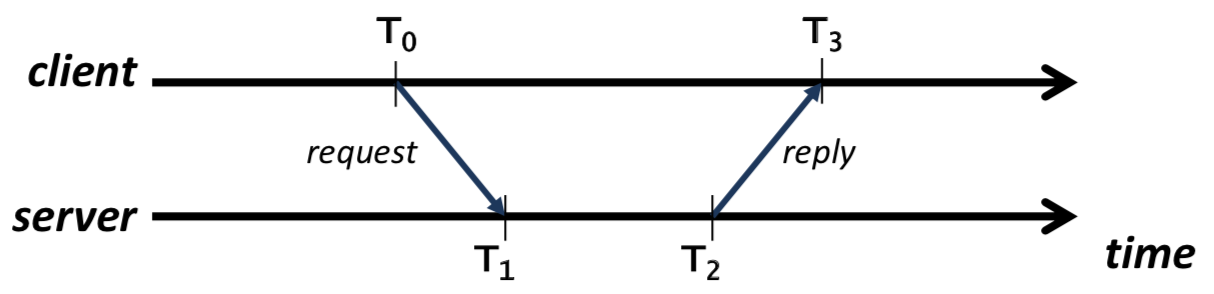 Offset = ((T1 – T0) + (T2 – T3))/2Measured difference in average timestampsDelay = (T3 – T0) – (T2 – T1)Estimated two-way communication delay minus processing timeAssumes symmetric messaging delaysMultiple requests per serverRemember <offset, delay> in each caseCalculate the filter dispersion of the offsets and discard the outliersCalculate filter dispersion of the offsets and discard outliersChoose remaining candidate with smallest delayCan also use multiple serversServers report synchronization dispersion = estimate of their quality relative to the rootCombined procedure to select best samples from the best serversVarious Operating ModesBroadcast: server advertises current timeClient-server:Symmetric: between a set of NTP serversSecurityAuthenticate server, prevent replaysCrypto cost compensated forOrderingUse of time is to provide orderingBut can’t use synchronized time for ordering in distributed systemHappens-beforeIf events a and b are within the same process, then a -> b if a occurs with an earlier local timestampMessages between processes are ordered causallyTransitivity: if a -> b and b -> c then a -> ca and b are concurrent (a->b and b->a) (a ~ b)Implementing Happens-BeforeLamport (1978)Each process Pi has a logical clock Li – integer initialised to 0Incremented on every local event eWe write L(e) as timestamp of eDistributed time is implemented by propagating timestamps via messages on the networkWhen Pi sends a message, it increments Li and copies value into the packetWhen Pi receives a message from Pj, it extracts Lj and sets: Li := max(Li, Lj) and then increments LiTherefore, a -> b => L(a) < L(b)Vector ClocksDefinitionOrdered list of logical clocks, one per-process – explicitly track transitive causal orderEach process Pi maintains Vi[], initially all zeroesOn a local event e, Pi increments Vi[i]If event is message send, new Vi[] copied into packetIf Pi receives a message from Pj then, for all k = 0, 1, … it sets Vi[k] := max(Vj[k], Vi[k]) and increments Vi[i]Vi[k] captures the number of events at Pk that have been observed by PiConsistent CutsHave notation of a -> b or a ~ bChandy / Lamport introduced consistent cuts:Consistent cut if the set of events is closed under the happens-before relationshipEvery delivered message included in the cut was also sent within the cut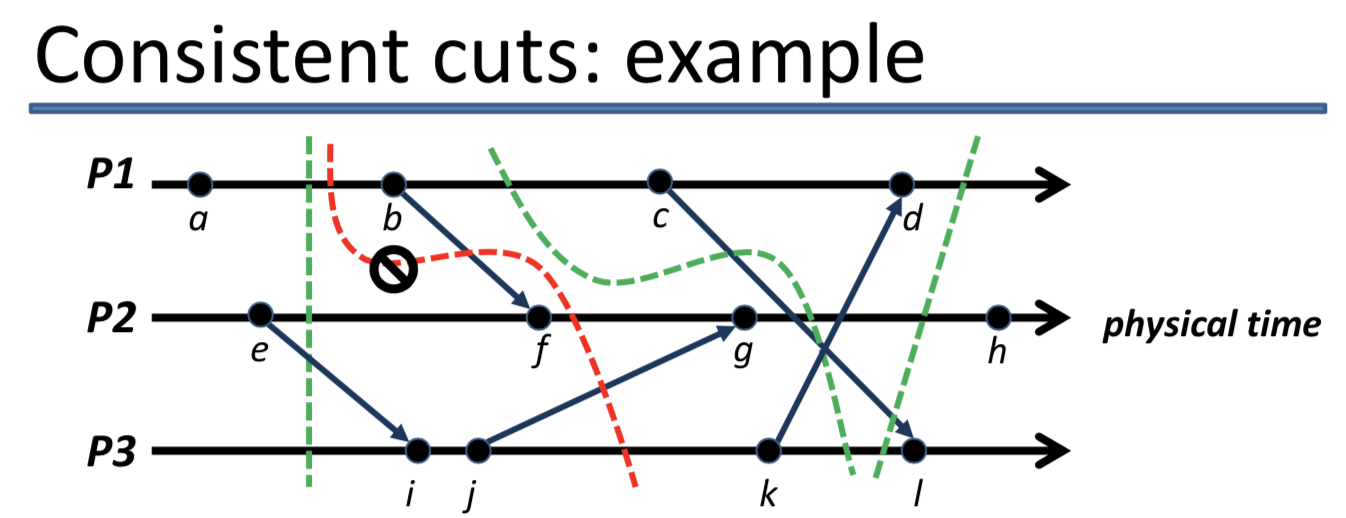 Vertical cuts are always consistent, but some curves are okay, providing we don’t include any receive events without their corresponding send eventsProcess GroupsKey distributed-systems primitiveSet of processes on some number of machinesPossible to multicast messages to all membersAllows fault-tolerant systems even if some processes failMembership can be fixed or dynamicIf dynamic, have explicit join() and leave() primitivesGroups can be open or closedClosed groups only allow messages from membersInternally can be structured or symmetricGroup CommunicationAssumptionsWe have ability to send a message to multiple (or all) members of a groupMessage delivery is reliable, and that messages arrive in bounded timeProcesses don’t crashPossible delivery orderings(1) FIFO orderingMessages from process Pi must be received at each process Pj in the order they were sentNon-trivial on delays / retransmissionsReceivers may need to buffer messages to ensure orderReceiving vs DeliveringReceived messages either delivered or held backDelivered means inserted into delivery queueHeld back means inserted into hold-back queueThis is provided by the middlewareImplementing FIFO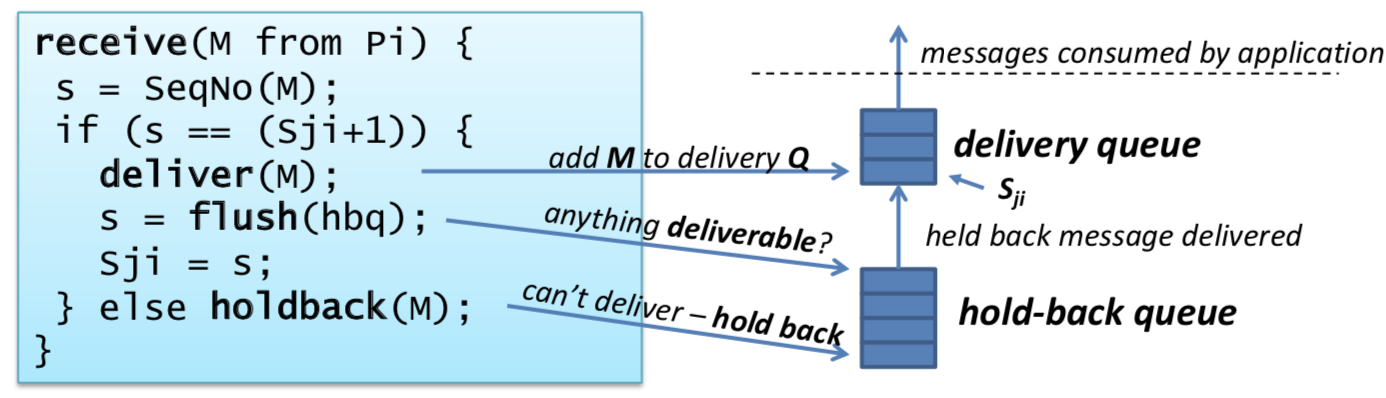 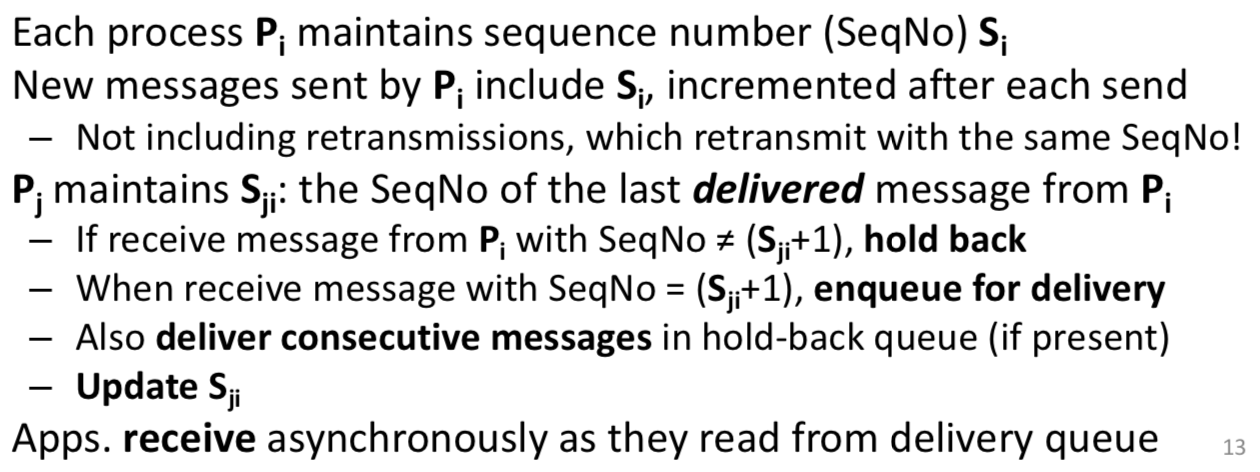 Can also implement FIFO ordering by just using a reliable FIFO transport like TCP/IP(2) Causal ordering: implies FIFO ordering since any two multicasts by the same process are related by -> (FIFO and Happens-Before)Implementing: start with receive algorithm for FIFO multicast but replace sequence numbers with vector clocks(3) Total ordering: Want all processes to see exactly the same, FIFO, sequence of messages (eg State Machine Replication)Implementing:(1) Have a can send token – token passed round-robin between processes. Only the process with the token can send (if they want)(2) Dedicated sequencer process – other processes ask for a global sequence number and then send with this in packetUse FIFO ordering algorithm, but on GSNsOrdering and AsynchronyFIFO ordering allows lots of asynchrony: any process can delay sending a message until it has a batchCausal ordering also allows some asynchronyMust be careful queues don’t grow too largeTotal-order multicast is badSince every message deliver transitively depends on every other one, delays holds up the entire systemInstead tends to a synchronous model – but performs poorlyDistributed Mutual ExclusionHow to provide mutual exclusion in the case we have shared distributed resourcesSolution 1: Central Lock ServerNominate a process as coordinatorIf another process wants to enter critical section, send lock message to coordinatorIf resource free, coordinator replies to process with grant message, otherwise adds process to a wait queueWhen finished process sends unlock message to coordinatorCoordinator sends grant message to first process in wait queueSimple to understand and verifyLiveFairDecent performanceCoordinator can become performance bottleneckCan’t distinguish crash of coordinator from long waitSolution 2: Token Passing: arrange processes in logical ring and pass token around the circleAvoids the central bottleneckSimple to understandLiveness guaranteedOkay performanceDoesn’t guarantee fairnessIf a process crashes, must repair ring or regenerate token…Solution 3: Totally ordered multicastConsider N processes, where each process maintains local variable state which is one of {free, want, held}Invariant: At most one process is in held state at a timeTo obtain a lock, a process Pi sets state := want and then multicasts lock request to all other processesWhen a process Pj receives a request from Pi:If Pj’s local state is free, then Pj replies immediately with ackIf Pj’s local state is held, Pj queues request to reply laterA requesting process Pi waits for ack from N-1 processesOnce received sets state := held and enters critical sectionOnce done, sets state := free and replies to any queued requestsHandling Concurrent RequestsNeed to decide upon total order:Each process maintains Lamport timestamp TiProcesses put current Ti into request messageInsufficient on its own => use process ID to break tiesIf a process Pj receives a request from Pi and Pj is also acquiring the lock (i.e. Pj’s local state is want)If (Tj, Pj) < (Ti, Pi) then queue request from PiOtherwise reply with ack and continue waitingEnsures correctness but not fairnessCompletely decentralizedLots of messagesOK for more recent holder to re-enter without any messagesVariant Scheme (Lamport)Processes each maintain an ordered queue of requests and ACKs, relying on total orderingTo enter, same as before for process PiOn receipt of a message, Pj replied with an ack(Pj, Tj) unless request(Pj, Tj) is currently first in the queue and Pj is waiting for Pi to ACKProcesses add all requests and ACKs to queue in orderIf process Pi sees their request is earliest and ACKd by all, enters CS and when done multicasts a release(Pi, Ti) messageWhen Pj receives release, remove Pi’s request from queuePj can now enter CSElectionsLots of schemes require having a well-defined leader (coordinator): Central lock server, Berkeley time synchronizationElection Algorithm: dynamic scheme to choose a unique process to play a certain roleProcesses each have a state variable called electedWhen they first join the group – elected = undefinedBy the end of the election, elected = Px where Px is winner of electionElected = undefinedProcess has crashed or otherwise left systemLive node with the highest ID winsRing-based election(1) System has coordinator who crashes(2) Some process notices, and starts election(3) Finds node with highest ID which will be new leader(4) Put its ID into a message and sends it to successor(5) On receipt, process acks to sender and then appends its ID and forwards the election message(6) Finished when a process receives message containing its IDBully AlgorithmAssumptionsKnow the IDs of all processesWe can reliably detect failures by timeoutsSends election messages to all processes with higher IDs and starts a timerConcurrent initiation by multiple processes is fineOn receiving election message, reply OK to sender, start their own election if not in progressIf process hears nothing before timeout, it declares itself the winner, and multicasts resultRecovering dead process starts an election starts an election – the new highest ID will be electedElectionsRely on timeouts to reliably detect failureNetworks also fail – a network partitionSplit-brain syndromeEach partition independently elects a leader -> too many bossesNeed some secondary communication scheme to fixDependent logic dependent on having an invariant leaderConsensusGiven a set of N processes in a distributed system, how can we get them to all agree on somethingClassical treatment has every process propose something – want to arrive at some deterministic functionCorrect solution(1) Agreement: all nodes arrive at the same answer(2) Validity: answer is one that was proposed by someone(3) Termination: all nodes eventually decideConsensus is impossible: Fischer, Lynch and PattersonFocuses on asynchronous network – with at least one process failureIt is impossible to get an infinite sequence of states and hence never terminateButAll it says is that we can’t guarantee consensus – not that we can never achieve consensusCan use tricks to mask failures and to ignore asynchronyTransaction Processing SystemsTransactions are atomic – committed transaction moves system from one consistent state to anotherTPS also provides:IsolationDurabilityDistributed TransactionsTransactions which span multiple TPSs – therefore must coordinate actions across multiple partiesThere exist multiple servers each holding some objects which can be read and written within client transactionsAnd multiple concurrent clients that interact with one or more serversSuccessful commit implies agreement at all serversImplementing distributed transactionCan build on top of solution for single serverLocking or shadowing to provide isolationWrite-ahead log for durabilityNeed to coordinate to either commit or abort(1) Assume clients create unique transaction ID(2) Use the ID in every read or write request to a server(3) First time server sees a given ID, it starts a tentative transaction associated with that transaction ID.(4) When client wants to commit, must perform atomic commit of all tentative transactions across all serversAtomic commit protocolsNaïve solution would have client simply invoke commit(TxID) on each server in turn – work only if no concurrent conflicting clients, ever server commits and no server crashesTo handle concurrent clients, introduce coordinator – clients ask coordinator to commit on their behalf and hence coordinator can serialize concurrent commitsHandle inconsistencies – TWO-PHASE COMMITProcess(1) Ask all involved servers if they could commit TxID(2) Servers vote commit or abort (VOTING)Before voting to commit, server will prepare by writing entries into log and flushing to diskMust record all requests from / responses to coordinator – able to recover if there is a crash(3) If all commit then commit otherwise abort (COMPLETION)This doesn’t require ordered multicast – but it needs reliability – once all ACKs received, inform client of commit successCoordinator CrashesCoordinator must persistently log events – reply if client or server asks for outcome and also recover from crashesIssue if coordinator crashes before – servers will be uncertain of outcome – if voted to commit, will have to continue to hold locks, etcReplicationReplication: Multiple copies of some object stored at different servers(1) Load balancing(2) Lower Latency(3) Fault ToleranceSingle SystemRAID – redundant array of inexpensive disksReplicate disks across disks – can tolerate disk crashLots of different configurations: offers striping, mirroring and parityAlso, more disks means improved performance as can access disks in parallelDistributed Data ReplicationEasy if objects are read-onlyIf client asks for an object, the server returns a copy, getting it from a primary server if it doesn’t have a fresh onean be extended to allow updates by a primary server – invalidate the object in all other serversTougher to have all clients be able to perform updatesStrong Consistency: System should behave as if there is no replicationAchieving strong consistency: impose total order on updates to some state - simple lock-step solution for replicated object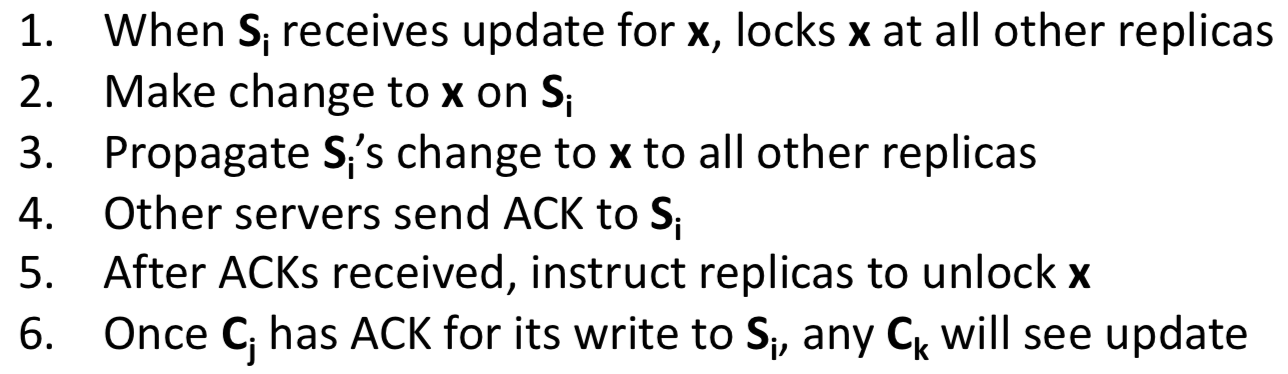 Handling failure (of replica)Add step to tentatively apply update and only actually commit update if all replicas agreeWeak Consistency: No determinate value of the server value – less good, but much easier to implementProvides fewer guaranteesReplication for Fault ToleranceReplication for servicesStateless Service: (1) Simply duplicate functionality over k machines, (2) Clients use any, fail over to another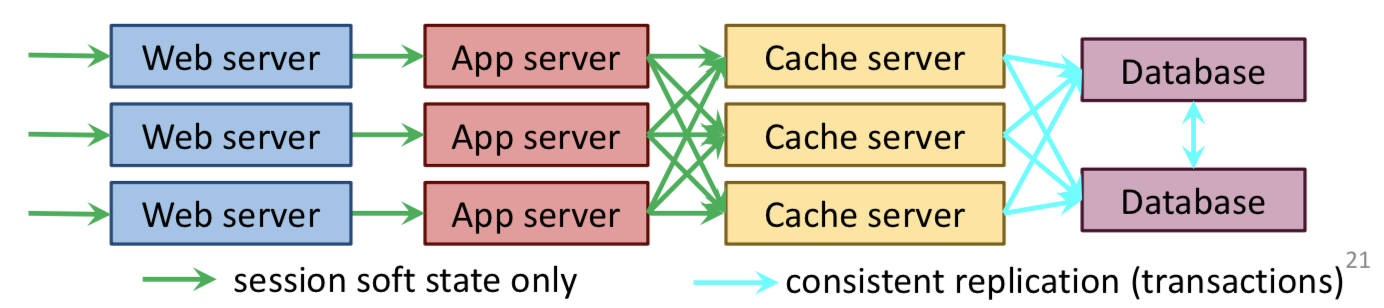 Passive Replication: Stateful services can use primary / backup – backup server takes over in case of failurePeriodically checkpoint primary – if we detect failure, start backup from checkpointCold-standby: backup server must start service, load checkpoint and parse logsWarm-standby: backup server has software running in anticipation, must load primary stateHot-standby: backup server mirrors primary work, but output is discarded – on failure, enable outputActive Replicationk replicas running at all timesFront-end server acts as an ordering nodeReceives requests from client and forwards them to all replicas using totally ordered multicastReplicas perform operation and respond to front-endFront-end gathers responses, and replies to clientRequire replicas to be state machines – all replicas operate in lock stepResource-intensiveQuorumsAlternative to transactional consistency – have N replicas, a write quorum and a read quorumTransactional consistency has a high overhead and poor availability during updatesConstraint on writes: Qw > N/2Constraint on reads: (Qw + Qr) > NTo perform write, must update Qw replicas – this ensures a majority of replicas have the new valueTo perform a read, must read Qr replicas – this emsures that we read at least one updated valueAll objects have an associated version for orderingLogical timestampServer ID (used to break ties)Reads: Choose replicas to read from until get Qr responses – the correct value is the one with the highest versionWritesMust ensure to get the entire quorum or cannot update – therefore need commit protocolTransactional consistency is a quorum protocol with Qw = N and Qr = 1 – when Qw < N, additional complexity since must bring replicas up-to-date before updatingQuorum systems are good when expect failuresAdditional work on update, additional work on readsBut, increased availability during failureBy reducing quorum parameters, we can also get to weak consistencyQr can potentially read stale value from other SxQw: writes may conflict: > 1 Y values with the same timestampThis is much more efficient and more available – less waiting for replicas on read and writeFIFO ConsistencyAll updates originating at the server (on behalf of a client) occur in the same order at all replicasAs with FIFO multicast, can buffer for as long as we likeBut says nothing about how server’s updates are interleaved with servers at another replicaStill useful in some circumstancesEventual ConsistencyProperty such that in weakly consistent converges to a more correct state – in the absence of further updates, every replica will eventually end up with the same latest versionImplementing eventual consistencyServers Si keep a version vector Vi(O) for each object OFor each update of O on Si, increment Vi(O)[i] – essentially a vector clock as a per-object version numberServers synchronize pair-wise from time to timeFor each object O, compare Vi(O) to Vj(O)If Vi(O) < Vj(O), Si gets an up-to-date copy from SjIf Vj(O) < Vi(O), Sj gets an up-to-date copy from SiIf Vi(O) ~ Vj(O) we have a write conflict – concurrent updates at 2 or more servers – therefore need some kind of reconciliation method Session GuaranteesNot system wide, just for one identified client – the client must be an active participantHelps you to program to eventual consistencyRead Your WritesNeed every client to remember the highest ID of any update it has madeOnly read from the server if it has seen that updateWeaker than strong consistency but stronger than just weak consistencySacrifices availabilityAmazon’s DynamoStorage system used in Amazon web servicesBuilt around notion of a so-called sloppy quorumDon’t have requirements on Qw and Qr – make it tunable insteadLower Q values = higher availability and higher read (or write) throughputConsistency, Availability and PartitionsCAP Theorem states you can only guarantee two of Consistency, Availability and Partition-tolerance in a single systemIn local-area systems, can sometimes drop partition-tolerance by using redundant networksIn wide area this is not an option – must choose between consistency and availabilityGoogle Datacentre(1) MapReduce – scalable distributed computation modelSpecialized programming frameworks for scale – run a program on 100s to 1000s machinesTakes care of parallelization, distribution, load-balancing, scaling up or down and fault toleranceLocality: compute close to distributed dataMap(key, value) -> list of <key’, value’> pairsReduce(key’, value’) -> resultReduce data movement by computing close to data source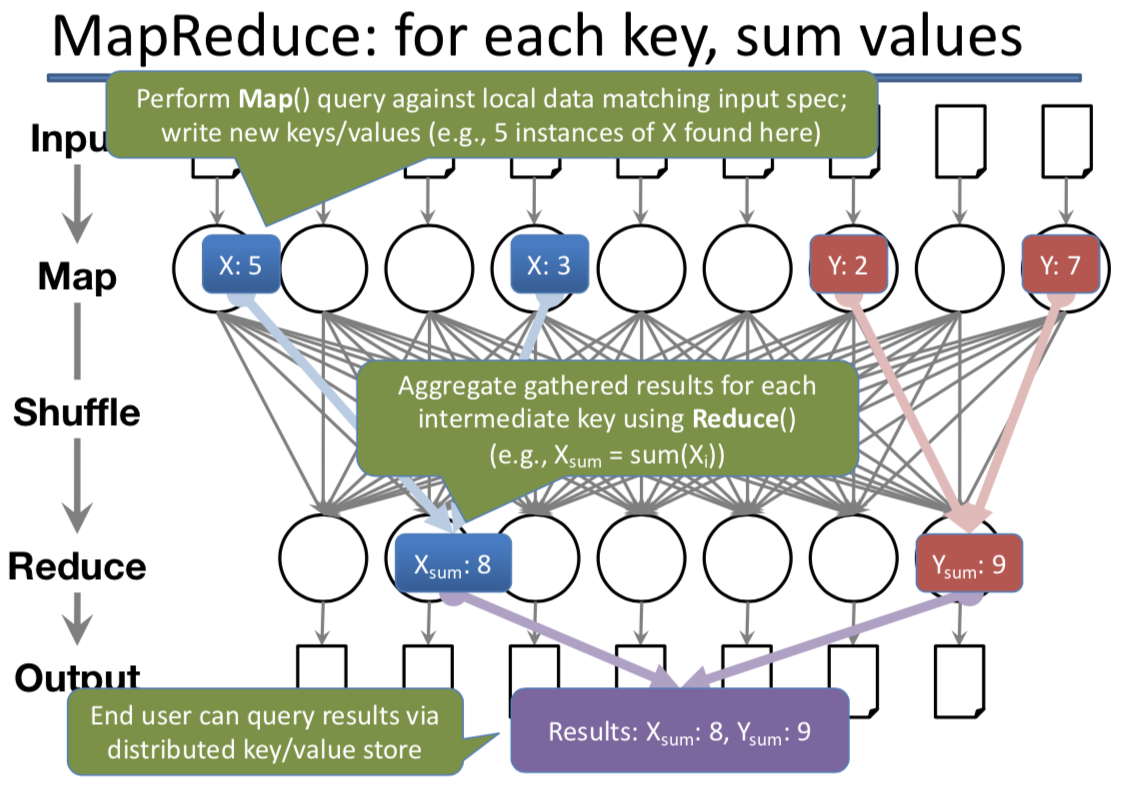 Example programs:Sorting dataDistributed grep (search for words)Pros and ConsSimpleAuto-parallelizeAuto-distributeHas fault-toleranceDoesn’t use any sophisticated algorithmsLimited to batch jobs and computations that are expressible as a map() followed by a reduce()(2) BigTable – distributed storage with weak consistency3D structured key-value storeDistributed tablets (1GB max) hold subsets of the mapColossus handles replication and fault tolerance – one active server per tabletReads and writes within row are transactional – independently of number of columns touched – no cross-row transactionsMETA0 tablet is root for name resolutionUse Chubby to elect the master + to maintain list of tablet servers and schemas(3) Spanner – distributed storage with strong consistencyBigTable is sometimes sufficient for some consistency needsSpanner offers full transactional consistency – full RDBMS power, ACID propertiesHardware-assisted clock sync solves lots of issues: using GPS and atomic clocks in datacenters. Uses global timestamps and Paxos to reach consensus. But have a period of uncertainty for write transactions – need to wait it out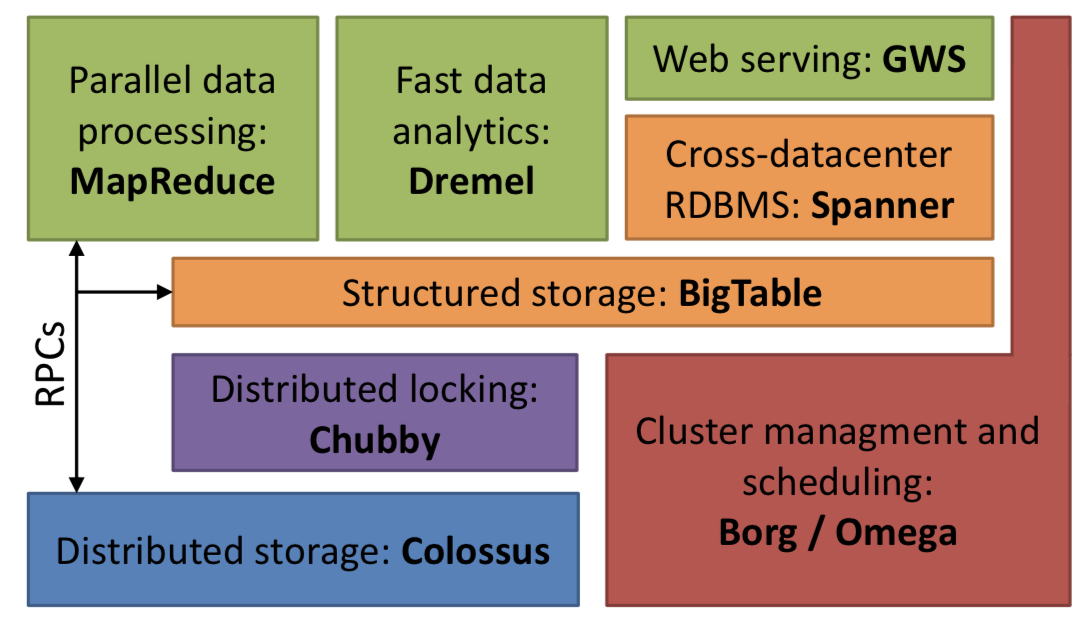 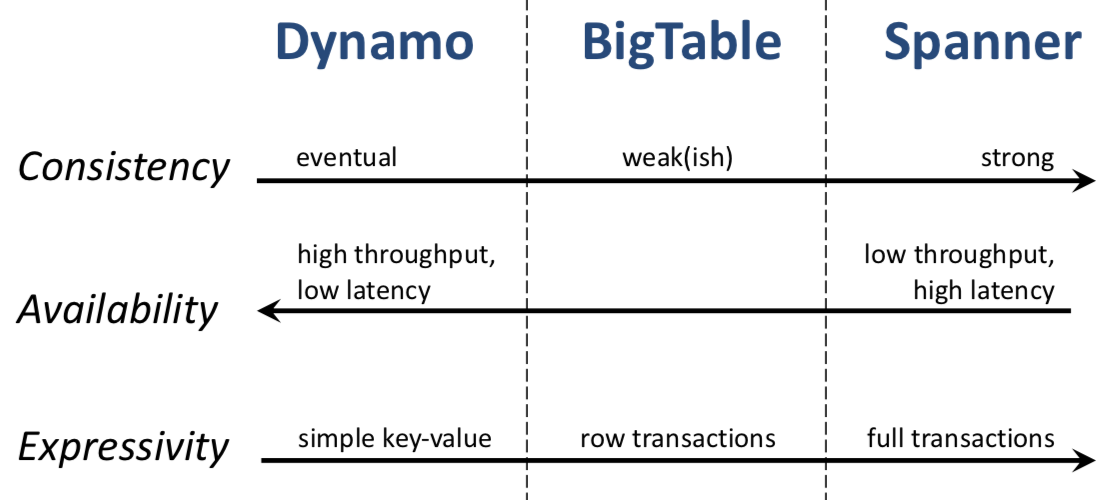 Distributed-System SecurityTrusted Computing Base (TCB) – minimum software required for a system to be secureAccess ControlDistributed systems may want to allow access to resources based on a security policyThree key concepts:(1) Identification – who you are(2) Authentication – proving who you are(3) Authorization – determining what you can doAccess Matrix – set of rows, one per subject, where each column holds allowed operations on some object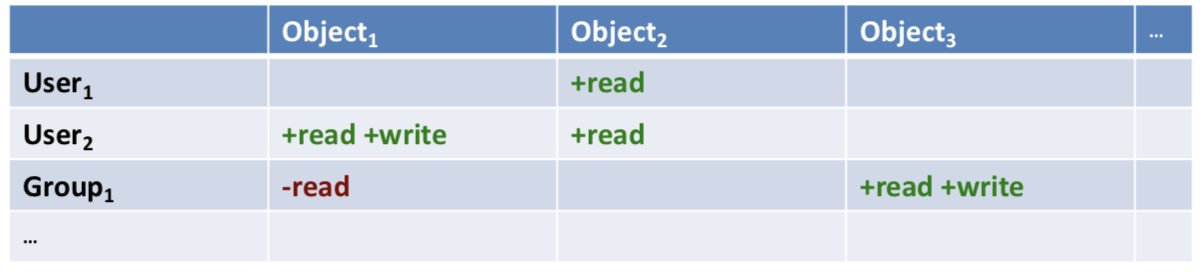 Typically, large and sparseAccess Control Lists (ACLs)Keep columns: for each object, keep list of subjects and allowable accessACL’s stored with objectsA change should immediately grant / deny further access in a distributed systemCapabilities: Unforgeable tokens of authorityFor each subject, keep list of objects / allowable accessesCapabilities stored with subjectsEffectively a secure reference – if you hold reference to object, you can use objectPrimitive is delegationClient delegate capabilities it holds to other clients in the system to act on its behalfHowever, revoking it can be difficultPros and ConsSimpleScalableAllow anonymous access – allows delegationCan be stolenDifficult to revokeAccess Control in Distributed SystemsCapability model is a natural fitSystem can only perform operation if capability checks outAvoid synchronous RPCs to check identities / policiesMaking capabilities unforgeableCapability server issues capabilitiesUser presents credentials and requests capabilities representing specific rightsClient transmits capability with requestCan use same capability to access many serversOr public key cryptographyNetwork-Attached Secure DisksClients access remote disks directly rather than via through serversFile Manager grants client systems capabilities delegating direct access to objects on network-attached disks – as directed by ACLs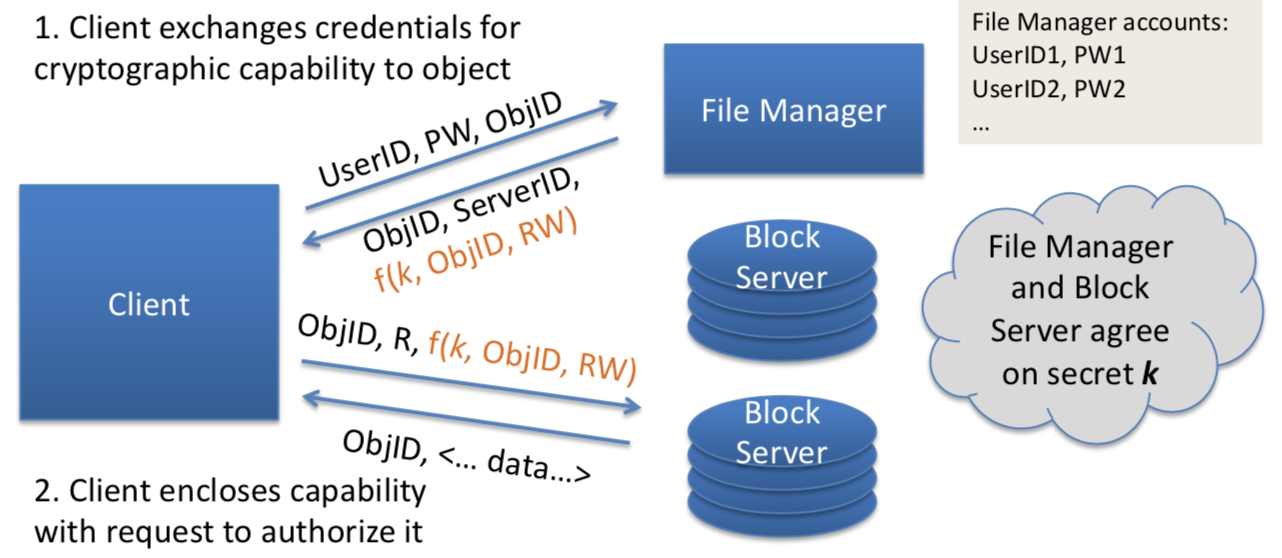 Combining ACLs and CapabilitiesACLs don’t scale to large numbers of usersRole-Based Access ControlSmall number of authority levels (roles)Store ACLs at objects based on rolesAllow subjects to entre roles according to some rulesIssue capabilities which attest to current roleEasily handles evolutionEasy to developPossible to have sophisticated rules for role entrySingle-system sign onSecurity with lower user burdenE.g. Kerberos, Microsoft Active Directory let you authenticate to a single domain controllerBootstrap via password / private key + certificate on smart cardGet a session key and a ticket (approximately = a capability)Ticket is for access to the ticket-granting serverWhen wish to log onto another machine, s/w asks TGS for a ticket for that resourceCase Studies: AFS and CodaAFS: Andrew File System campus-wide scalabilityCells incorporate multiple serversClients transparently merge namespaces and hide file replication / migration effectsAuthentication with KerberosCryptographic protection of all communicationsMature, non-POSIX semantics (close-to-open, ACLs)AFS3 Per-Cell ArchitectureClient-server and server-server RPCUbik quorum database for authentication, volume location and group membershipNamespace is partitioned into volumesUnique ViceIDs(1) CellID(2) VolumeID(3) FIDVolume servers allow limited redundancy or higher-performance bulk file I/ORead write on a single serverRead only replicas on multiple serversPersistent Client-Side Caching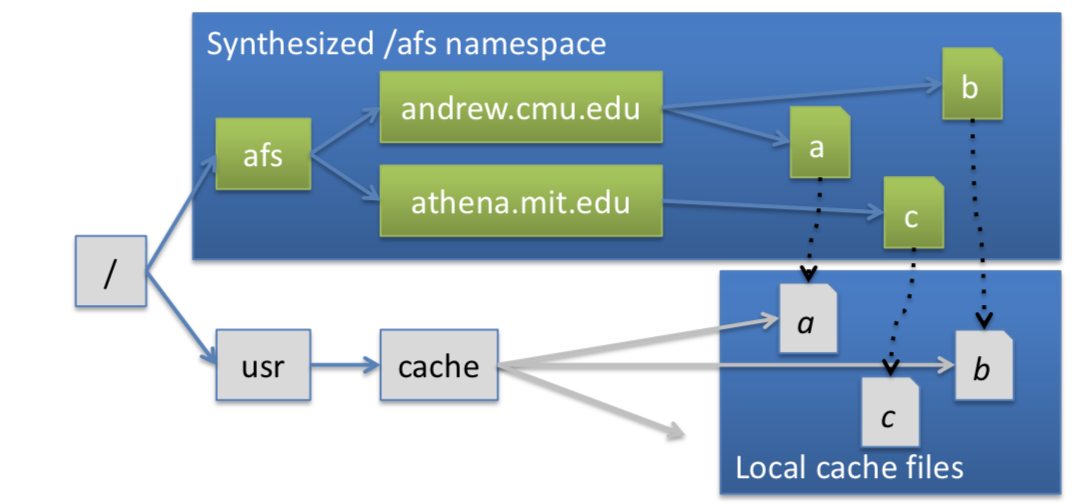 Vnode operations on remote files redirected to local container files for local I/O performanceNon-POSIX close-to-open semantics allow writes to be sent to the server only on close()Servers issue call-back promises on files held in client cachesWhen a file server receives a write-close() from one client, it issues call-backs to invalidate copies in other client cachesSynchronous – can’t return until call-backs acknowledged by other clients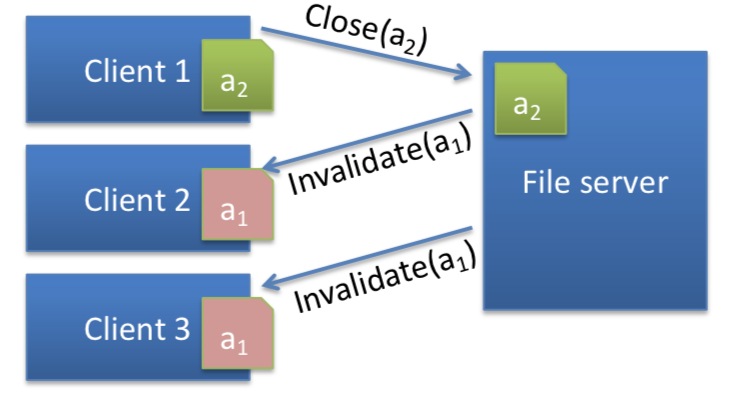 Unlike NFS, no synchronous RPC required when opening cached file – if call-back has not been broken, cache is freshCoda: Add write replication, weakly connected or fully disconnected operation for mobile clientsStarting point – AFS2Aim: improve availability: optimistic replication, with an offline mode(1) Read-write replication(2) Improve performance for weakly connected clients(3) Support mobile offline clientsMulticast RPC to efficiently RPCs to groups of serversExchange weaker consistency for stronger availabilityVersion vector for directories, files identify write conflictsUsers resolve some conflictsUnplugging network makes builds go fasterFaster to journal changes to local disk (offline) and reconcile later than synchronously write to distributed filesystem (online) // method bodies are implemented atomically// count is the number of available items// suspend and wake invoke threading APIswait(sem) {    if (sem > 0)    {        sem--;    }    else suspend caller and add thread to queue for sem}signal(sem) {    if no threads are waiting {        sem++;    }    else wake up some thread on queue}TransparencyDescriptionAccessHide differences in data representation and how a resource is accessedLocationHide where resource is locatedMigrationHide that resource may move to another locationRelocationHide that resource may be moved to another location while in useReplicationHide that resource may be provided by multiple cooperating systemsConcurrencyHide that resource may be simultaneously shared by several competitive usersFailureHide failure and recovery of a resourcePersistenceHide whether resource is in memory or on diskPerformanceHide level of demand for a service as demand changes